Trophic niche of the invasive gregarious species Crepidula fornicata, in relation to ontogenic changesThibault Androuin 1, 2, Stanislas F. Dubois 2, Cédric Hubas 3, Gwendoline Lefebvre 4, Fabienne Le Grand 4, Gauthier Schaal 4, Antoine Carlier 2.1 ISMER, UQAR, Rimouski, Canada2 IFREMER, DYNECO-LEBCO, Technopole Brest-Iroise, CS10070, Plouzané, France3 UMR BOREA, Muséum National d’Histoire Naturelle, Concarneau, France4 UMR CNRS 6539, LEMAR-IUEM-UBO, Plouzané, FranceAbstract	Crepidula fornicata is a common and widespread invasive gregarious species along the European coast. Among its life-history traits, well documented ontogenic changes in behavior (i.e., motile male to sessile female) suggest a potential shift in feeding strategy across its life stages. Considering the ecological significance of this species in colonized areas, understanding how conspecifics share the trophic resource is crucial. Using fatty acids (FA) and stable isotopes (SI) as complementary trophic markers, we conducted a field survey between late winter and spring to investigate the trophic niche of three ontogenic stages of C. fornicata that bear different sexual (male/female) and motility (motile/sessile) traits. Potential trophic sources were characterized by their pigment, FA and SI compositions and discriminated over the stud period. We showed that the biofilm covering C. fornicata shells harbored a higher biomass of primary producers (i.e., chlorophytes and diatoms) than the surrounding sediment. Over the stud period, we observed a covariation between the three ontogenic stages for both FA and SI compositions which suggest that the trophic niche of C. fornicata does not change significantly across its benthic life. During periods of low food availability, slipper limpets displayed an opportunistic suspension-feeding behaviour, relying on both fresh and detrital organic matter, likely coming from superficial sedimentary organic matter. uring high food availability (i.e., spring phytoplankton bloom), all ontogenic stages largely benefited from this fresh supply of organic matter (pelagic diatoms in this case). he three ontogenic stages showed consistent differences in FA composition, and to a lesser extent in SI composition. These differences persist over time, as they originate from ontogenic physiological changes (differential growth rates, metabolic rate or gametogenesis) rather than diet discrepancies. Key words: Crepidula fornicata, trophic niche, ontogenic shift, fatty acids, stable isotopes, pigments, Bay of BrestCorresponding authors: thibault.androuin01@gmail.com1. Introduction	The slipper limpet Crepidula fornicata is a non-indigenous and invasive gastropod originating from the East coast of the US (, 19). This species extensively colonized shallow soft bottom habitats of European coasts, from Norway to the Mediterranean Sea (Blanchard, 1997). Because of its introduction in many parts of the world and its potential cascading effect on food web functioning (Arbach Leloup et al., 2008; Chauvaud et al., 2000; Cugier et al., 2010), several studies have closely investigated its diet and inferred potential trophic overlap with co-occurring benthic species (Blanchard et al., 2008; Decottignies et al., 2007;Decottignies et al., 2007; Lefebvre et al., 2009; Riera, 2007; Riera et al., 2002). C. fornicata  overall considered as an opportunistic suspension-feeder, able to feed on a large array of trophic sources (e.g., phytoplankton, microphytobenthos, macroalgae, bacteria), depending on their availability. Based on stable isotope ratios, it has been hypothesised a potentially large contribution of microphytobenthos, and more specifically benthic diatoms, in the diet of C. fornicata (Decottignies et al., 2007; Guérin, 2004; Lefebvre et al., 2009; Riera, 2007). However, the unexpected presence of inorganic carbonates in C. fornicata soft tissues have led to overestimate δ13C ratios in th consumer and then to overestimate the trophic role of microphytobenthos (Androuin et al., 2019). C. fornicata is a hermaphroditic gregarious species, which begins its benthic life as a low-motile male and become a sessile female. Sessile adults form stacks of several non-moving individuals, while juveniles and small males (~10 mm) are motile (Coe, 1936). Adult females are suspension-feeders, but contrary to bivalves, they lack labial palp and show no anatomical or functional potential for qualitative selection (Beninger et al., 2007). They form a food cord in a groove at the distal end of their gill filaments and ultimately catch this cord with their radula before ingesting it (Shumway et al., 2014). For the related species Crepidula fecunda, which exhibits ontogenic behavior changes comparable to those of C. fornicata, it has been demonstrated that newly settled individuals first adopt a grazing feeding mechanism and gradually shift  to a suspension-feeding behaviour once their gill fully developed (Montiel et al., 2005). Young individuals are able to use both feeding mechanisms (i.e., grazing and suspension-feeding) during the motile phase of their life cycle (size < 28 mm), whereas females are exclusive suspension-feeders (Chaparro et al., 2002; Navarro and Chaparro, 2002). Such ha also been suggested for C. fornicata without further behavioral evidence nor quantitative measurements(Breton and Huriez, 2010Yee and Padilla 2015) Since C. fornicata often occurs in large densities (up to 2000 ind. m-²) on the seafloor with all ontogenic stages grouped in stacks (Guérin, 2004; Martin et al., 2006), one can expect strong intraspecific interactions for food. These interactions could be either facilitative or competitive depending on ontogenic feeding ecology. While purely suspension-feeding slipper limpets should compete for food among ontogenic stages, recent works suggested that younger individuals may be facilitated by adults, both via a higher substrate availability (de Montaudouin and Accolla, 2018) and through the grazing of microphytobenthic colonizing adult shells (Androuin et al., 2018).  C. fornicata often proliferates on muddy and turbid habitats with high suspended inorganic load, grazing behavior could also prevent the overloading of their digestive tract with inert matter of low nutritional quality (Navarro and Chaparro, 2002). 	Different trophic markers have long been used to investigate the trophic niche of marine benthic invertebrates (e.g., Blanchet-Aurigny et al., 2015; Cresson et al., 2016; Dubois and Colombo, 2014) and to describe the origin of assimilated particulate organic matter (hereafter OM) (Ke et al., 2017; Lavaud et al., 2018; Liénart et al., 2017). arbon and nitrogen stable isotopes (SI) are broadly used to infer trophic niche of consumers (Fry and Sherr, 1984; Layman et al., 2012). Classically, nitrogen isotope ratio informs about the trophic position of a species and carbon isotope ratio reflects the origin of assimilated food sources (e.g., continental vs. oceanic). In coastal ecosystems, the diet of most of benthic primary consumers is composed of a mixture of OM from various origins (phytoplankton, macroalgae, continental detritus, zooplankton, etc) which are often difficult to disentangle with isotopes of only two elements, namely carbon and nitrogen. This diversity of food sources implies that complementary trophic markers are relevant to complement SI (Majdi et al., 2018). For instance, pigment analyses have been widely used to study community composition of microscopic primary producers in the water column or in the sediment, since some pigments are specific  clades of algae (Brotas and Plante-Cuny, 2003; Roy et al., 2011). To a lesser extent, fatty acid compositions can be also specific of group of organisms, such as diatoms, bacteria, copepods or vascular plants (Dalsgaard et al., 2003; Kelly and Scheibling, 2012).Recently, the combined use of SI, FA and pigments improved our understanding of trophic pathways from the sources of particulate OM to benthic primary consumers (Lavaud et al., 2018; Majdi et al., 2018). 	In this study, we investigated the trophic niche of C. fornicata and intra-specific diet associated with ontogenic behavior changes (i.e., motile male to sessile female). , we conducted a field survey and characterized potential OM sources by their SI, FA and pigments compositions and inferred their assimilation in C. fornicata tissues using both SI and FA trophic markers. 2. Materials and methods2.1. Sampling strategy	The ay of Brest (Brittany, France) is a 180 km² semi-enclosed marine ecosystem. The sampling site is located near the Elorn estuary (48°23’N, 4°23’, average depth: 10 m) in a dense C. fornicata beds (~2000 ind. m-2) (Guérin, 2004). Potential OM sources and C. fornicata individuals were collected by SCUBA divers at five sampling dates (S1 = 26th February, S2 = 21th March, S3 = 28th March, S4 = 12th April and S5 = 14th June) around mid and flood tide to ensure homogeneous mixing between estuarine and oceanic water. The late winter - spring period was chosen to encompass a period with potentially contrast OM sources availability (e.g., spring blooms) (Figure 1).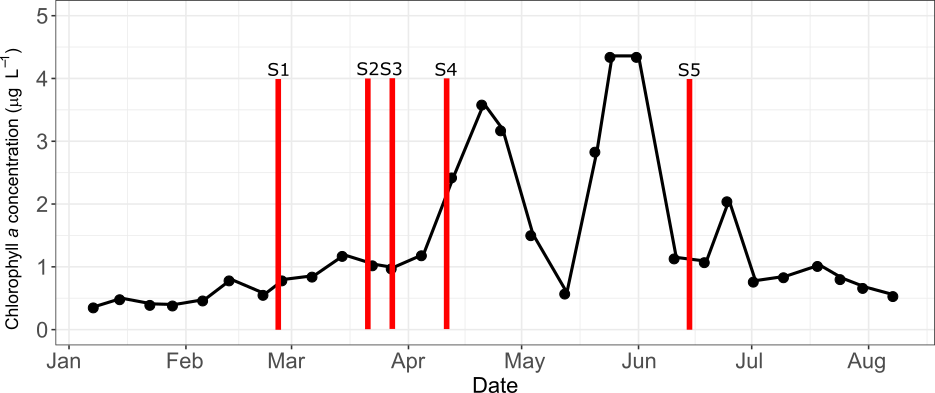 Figure 1: Sampling dates (S1 to S5) at the study site superimposed with weekly chlorophyll a concentration at the entrance of the bay of Brest in 2018 (data from the French Coastal Monitoring Network SOMLIT; http://somlit.epoc.u-bordeaux1.fr/fr/). 	Suspended particulate organic matter (SPOM) was sampled at 50 cm above the sediment-water interface, immediately filtered on board onto a 200 µm nylon mesh to remove large zooplankton and particles. In the laboratory, between 1 and 1.5 L was filtered on pre-combusted (450°C for 5 hours) GF/F filters (0.7 µm). Three replicates for each of the three analyses (SI, FA and pigment) were obtained. Superficial sedimentary organic matter (SSOM) was sampled from three cores of 15 cm diameter and 15 cm depth. In the laboratory, the sediment-water interface was re-suspended by flushing seawater with a 30 ml syringe following a standardized process: 60 ml of SSOM was pre-filtered on a 200 µm nylon mesh to be consistent with SPOM samples and filtered on pre-combusted (450°C during 5 hours) GF/F filters (0.7 µm). Three replicates for each of the three analyses were obtained. Biofilm from one C. fornicata stack was scraped off using a toothbrush and suspended in 600 ml of filtered seawater (0.7 µm). 200 ml of the suspended solution was filtered on pre-combusted (450°C for 5 hours) on GF/F filters (0.7 µm). Three replicates for each of the three analyses were obtained. Filters for FA analysis were put in glass tubes containing 6 ml of chloroform-methanol (2:1, v:v) solution and stored at -80°C before analysis, whereas filters for pigment and SI analysis were immediately stored at -80°C.	Females of C. fornicata were sampled at the bottom of the stacks (mean shell length 33 ± 6 mm), attached to a dead C. fornicata shell. Sessile and motile males were sampled if they had a penis and a mean shell length of 20 ± 8 mm and 10 ± 1 mm, respectively. We used the digestive gland as a relevant trophic integrator tissue because it has a higher turnover rate than muscle tissue and is an energy storage organ enriched in lipids (McCutchan et al., 2003; Vander Zanden et al., 2015). However, since digestive gland and gonad are fused in a single organ in C. fornicata, we analysed both tissues together for sessile males and females. Because gonads are comparatively small in motile males, the whole body was used to ensure sufficient lipid concentration. At each date and for each ontogenic stage, both stable isotope (SI) and fatty acid (FA) analyses of C. fornicata were performed on subsamples originating from the same tissue sample. 2.2. Pigment analysis	The photosynthetic communities of SSOM, biofilm and SPOM have been analyzed by the quantification of pigments by High Performance Liquid Chromatography (HPLC) according to Brotas and Plante-Cuny (2003). Filters were crushed and extracted in 3 ml of 95 % cold buffered methanol (2 % ammonium acetate) for 20 min at -20°C in the dark. Samples were centrifugated for 3 minutes at 3000 g after the extraction period. Extracts were then filtered with Whatman membrane filters (0.2 mm) immediately before HPLC analysis. Pigment extracts were analysed using an Agilent 1260 Infinity HPLC composed of a quaternary pump (VL 400 bar), a UV–VIS photodiode array detector (DAD 1260 VL, 190–950 nm), and a 100 μl sample manual injection loop (overfilled with 250 μl). Chromatographic separation was carried out using a C18 column for reverse phase chromatography (Supelcosil, 25 cm long, 4.6 mm inner diameter). The solvents used were A: 0.5 M ammonium acetate in methanol and water (85:15, v:v), B: acetonitrile and water (90:10, v:v), and C: 100 % ethyl acetate. The solvent gradient followed the Brotas and Plante-Cuny method (2003), with a flow rate of 0.5 mL min−1. Identification and calibration of the HPLC peaks were performed with chlorophyll a, ββ-carotene, chlorophyll c2, diatoxanthin, diadinoxanthin and fucoxanthin standards. All peaks detected were identified by their absorption spectra and relative retention times using the Open Lab CDS software (ChemStation Edition for LC/MS Systems, Agilent Technologies). Quantification was performed by repeated injections of standards over a range of dilutions to establish a standard curve of concentrations. Pigment percentages were expressed relatively to the surface/volume sampled (μg.cm-2 for biofilm and SSOM, and µg L-1 for SPOM). We measured the mean surface of three stacks of C. fornicata to standardize surfaces.2.3. Stable isotope analysis	δ15N and δ13C analyses were carried out independently for both OM sources and C. fornicata tissues. For OM sources, filters were freeze-dried and split in two equal parts. Half of the filter was scrapped off and weighed in tin capsules for δ15N analysis. The second half was decarbonated using acid-flume (10 N hydrochloric acid solution) for 7 hours (Lorrain et al., 2003), dried at 40 °C for 12 h, scrapped off and weighed in tin capsules for δ 13C analysis. C. fornicata samples were freeze-dried and ground into homogenous powder using a mortar and pestle. Approximately 400 µg of powder was weighed in tin capsules for δ15N analysis. Because both lipids content and inorganic carbonates can influence δ13C (Androuin et al., 2019; McCutchan et al., 2003), approximately 400 µg of powder was added to 1 ml of cyclohexane in Eppendorf tubes. Tubes were vortexed and centrifuged at 3000 g during 5 min. The supernatant was discarded, and the tubes dried at 40°C 12 h. If the supernatant remained coloured, the sample was re-processed. Lipid-free tissues were then weighed in silver capsules and in-cup decarbonated using 1N HCl. Each capsule was visually checked, dried at 40°C 1 h, and sealed. Samples were analysed for δ15N and δ13C by continuous flow on a Thermo Scientific Flash EA 2000 elemental analyser coupled to a Delta V Plus mass spectrometer at the Pôle de Spectrométrie Océan (PSO, Plouzané, France). Results are expressed in standard δ notation based on international standards (Vienna Pee Dee Belemnite for δ13C and atmospheric nitrogen for δ15N) following the equation:δ = [(Rsample/Rstandard) – 1] × 103 (in ‰), where R is 13C/12C or 15N/14N.International isotopic standards of known δ15N and δ13C values were used: IAEA-600 Caffeine, IAEA-CH-6 Sucrose, IAEA-N-1 and IAEA-N-2 Ammonium Sulphate. The analytical precision was estimated using the standard deviation of an internal standard (Thermo Acetanilide, n = 8), as ± 0.11 ‰ and ± 0.07 ‰ for δ13C and δ15N values, respectively.2.4. Fatty acids analysis	reeze-dr C. fornicata subsampled for FA analyses: between 2 and 20 mg - depending on ontogenic stages - were put in glass tubes (previously heated for 6 h at 450°C) containing 6 mL of a chloroform/methanol mixture (2:1, v:v), and extracted with a Dounce homogenizer. OM sources and C. fornicata samples were sonicated during 10 min and kept at -20°C until further analysis. The total lipid fractions were analyzed in OM sources, whereas only the neutral lipids were analyzed in C. fornicata samples. The detailed analysis method for separation and methylation is detailed in Le Grand et al. (2014). Fatty acid methyl esters (FAME) were analyzed in a Varian CP 8400 gas chromatograph (GC) equipped with a split/splitless injector and a flame-ionization detector (FID). FAMEs were identified using two different capillary columns (ZBWAX 30 m × 0.25 mm i.d., 0.25 μm thickness, Phenomenex®; and ZB-5HT 30 m × 0.25 mm i.d., 0.25 μm thickness, Phenomenex®) by means of a standard FAME mix (Sigma Aldrich®) and other standard mixturesKraffe et al., 2004; Le Grand et al., 2013.FAs were expressed as the molar percentage of the total FA content.2.5. Statistical analyses	Pigment and FA compositions of OM sources, and FA compositions of ontogenic stages of C. fornicata were represented using a non-metric multidimensional Scaling (n-MDS). Homogeneity of the data was tested using permutational analyses of multivariate dispersion (PERMDISP) (Anderson, 2001). Statistical analyses on OM sources (pigments and FA) and C. fornicata (FA) were conducted using a non-parametric distanced-based permutation multivariate analysis of variance (PERMANOVA) based on a Bray-Curtis distance. Analyses were performed using two variables: OM sources or ontogenic stages (3 levels’ factors) and sampling dates (5 levels’ factor). Each date was considered independent due to the relative high turnover rate of both microorganisms found in the OM sources as well as the cells in the sampled tissues in C. fornicata. Following significant PERMANOVA results, post hoc tests were carried out using multiple pairwise comparisons with Bonferroni correction to identify differences among factors (Martinez Arbizu, 2017). However, the number of samples at each sampling date (3 < n < 5) was not sufficient to allow significant differences among the two factor levels in interaction, because of lack of statistical power when using Bonferroni correction in too many multiple comparisons. Therefore, post hoc comparisons of interaction term were not investigated. Finally, a SIMPER analysis was used to identify the FA explaining most of the dissimilarities between sampling dates and OM sources/ontogenic stages of C. fornicata.Temporal variations and differences in SI ratios and pigment ratios/FA markers between OM sources/ontogenic stages of C. fornicata and sampling dates were assessed using two-way factorial analyses of variance (ANOVA). When significant, post hoc multiple comparisons were carried out using Tukey HSD. Normality and homogeneity of residuals were graphically assessed. Statistical analyses were performed in R version 3.3.0 (R Core Team, 2016) using packages ‘vegan’, ‘plyr’, ‘FactoMiner’, and ‘ggplot’.3. Results3.1. Organic matter sources3.1.1. Pigments and fatty acids compositionsOverall, OM sources were well discriminated by their pigment compositions (Figure 2a), and by their FA compositions (Figure 2b).Pigment compositions significantly between OM sources and sampling dates (p < 0.001 in both cases) and the interaction between the two factors was significant (p < 0.001). SIMPER analysis revealed that 80 % of the variability was explained by 7 pigments (Table S1). The biofilm was characterized by higher percentages of chlorophyll b and neoxanthin, together with one unknown pigment. SSOM was characterized by pheophytin a, pheophorbide a, and to a lesser extent lutein, whereas fucoxanthin and alloxanthin mainly discriminated SPOM. Temporal variations were mainly driven by a constant increase in both pheophorbide a and pheophytin a percentages for all OM sources. Fucoxanthin also showed an increase over time, except for SPOM and SSOM at S5 (Table S1).Similarly, FA compositions also significantly differed between OM sources and sampling dates (p < 0.001 in both cases), and the two factors showed a significant interaction (p < 0.001). According to the SIMPER analysis, SSOM was characterized by higher percentages of 22:0, 16:1n-7, 18:1n-7 and a lower percentage of 16:0 (Table S2). The FA 18:0 and 20:4n-6 mostly discriminated biofilm whereas SPOM had higher percentages of 14:0 and 22:2n-6, and a lower percentage of 20:5n-3. In terms of temporal variations, both biofilm and SPOM showed similar decrease in saturated FA (i.e., 16:0 and 18:0) and increase in 16:1n-7 and 20:5n-3, especially between S4 and S5 (Table S2). SSOM exhibited less variable FA composition over time.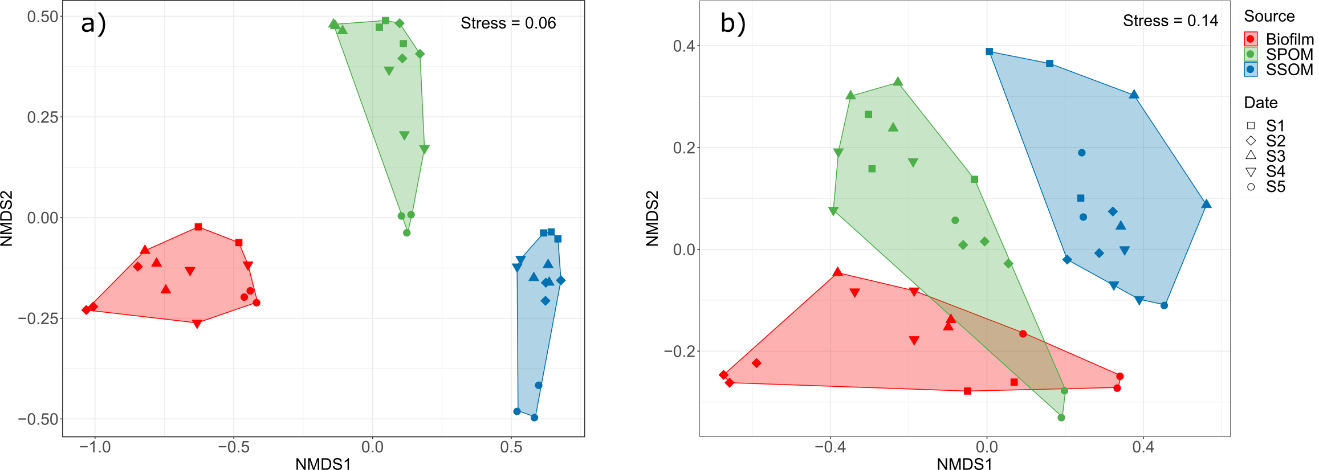 Figure 2: n-MDS based on the total pigment (a) and fatty acid (b) compositions of organic matter sources (Biofilm, suspended particulate organic matter (SPOM), superficial sedimentary organic matter (SSOM)). S1 to S5 correspond to the sampling dates (S1 = 26th February, S2 = 21st March, S3 = 28th March, S4 = 12th April and S5 = 14th June). Total FA concentration did not show significant temporal variations for any OM sources (Figure 3a), with the biofilm always exhibiting higher concentration of total FA than SSOM (p < 0.0). Chlorophyll (chl) a concentration increased over time in PPOM up to sampling date S4 (1.8 ± 0.2 µg L-1) (p < 0.05) as well as in biofilm (reaching 3.9 ± 1 mg m-2 at S5) even if differences were not significant due to high between-samples variability (Figure 3b). Chl a concentration in SSOM . Fucoxanthin concentration increased over time for  (p < 0.05 ), followed by a decrease in S5 (Figure 3c). Fucoxanthin concentration  highe in biofilmThe chl b: chl a ratio was 3 to 7-fold higher for biofilm than for SSOM (p < 0.001) and SPOM (p < 0.001) (Figure 3d). Fucoxanthin: chl a (Figure 3e) and chl c: chl a (Figure 3f) ratios did not show clear temporal patterns for any OM sources and. However, they were 5 to 50-fold higher in SSOM than in SPOM (p < 0.001) and biofilm (p < 0.001) over the studied period, respectively. 	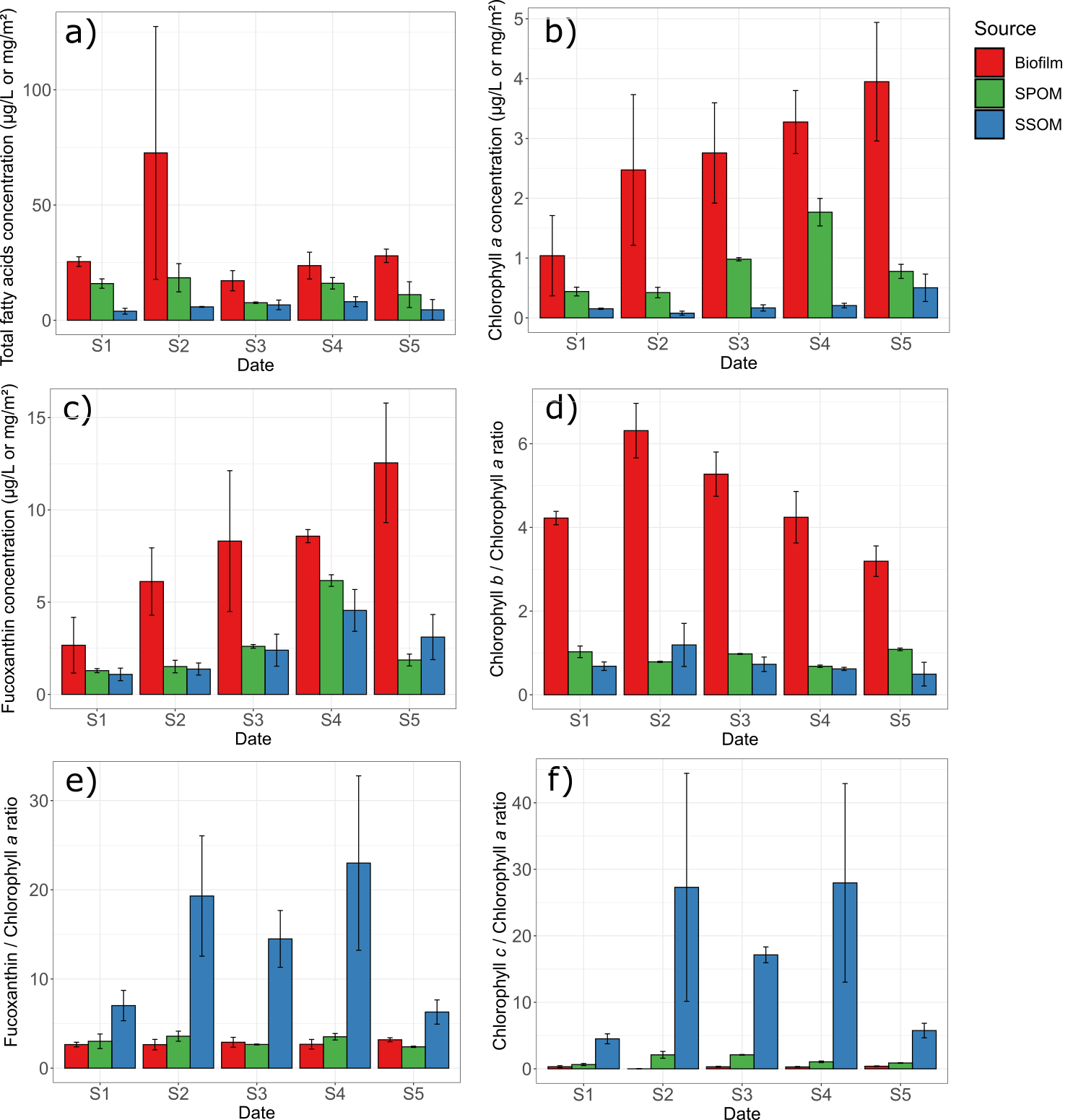 Figure 3: Total fatty acids (a), chlorophyll a (b) and fucoxanthin (c) concentrations, and ratios between chlorophyll b (d), fucoxanthin (e), and chlorophyll c (f) over chlorophyll a (mean ± SD, n ≥ 2) of organic matter sources (Biofilm, suspended particulate organic matter (SPOM), superficial sedimentary organic matter (SSOM)). S1 to S5 correspond to the sampling dates (S1 = 26th February, S2 = 21st March, S3 = 28th March, S4 = 12th April and S5 = 14th June). 3.1.2. Stable isotopes composition	The three OM sources were well discriminated by their δ13C and δ15N values over the studied period. Their δ13C signal varied significantly according to both OM sources and sampling dates, and the interaction between the two factors was significant (p < 0.001, p < 0.01 and p < 0.001, respectively). PPOM was always depleted in 13C compared to RPOM (p < 0.001 at each date) and biofilm (p < 0.01 at each date) (Figure 4a, Table S3). Significant temporal δ13C variations were only observed in biofilm, with higher values at S5 than at S2 (p < 0.001) or S4 (p < 0.001). Biofilm was significantly enriched in 15N compared to both PPOM (p < 0.001) and RPOM (p < 0.001) (Figure 4b, Table S3). There was no interaction between OM sources and sampling dates (p = 0.26).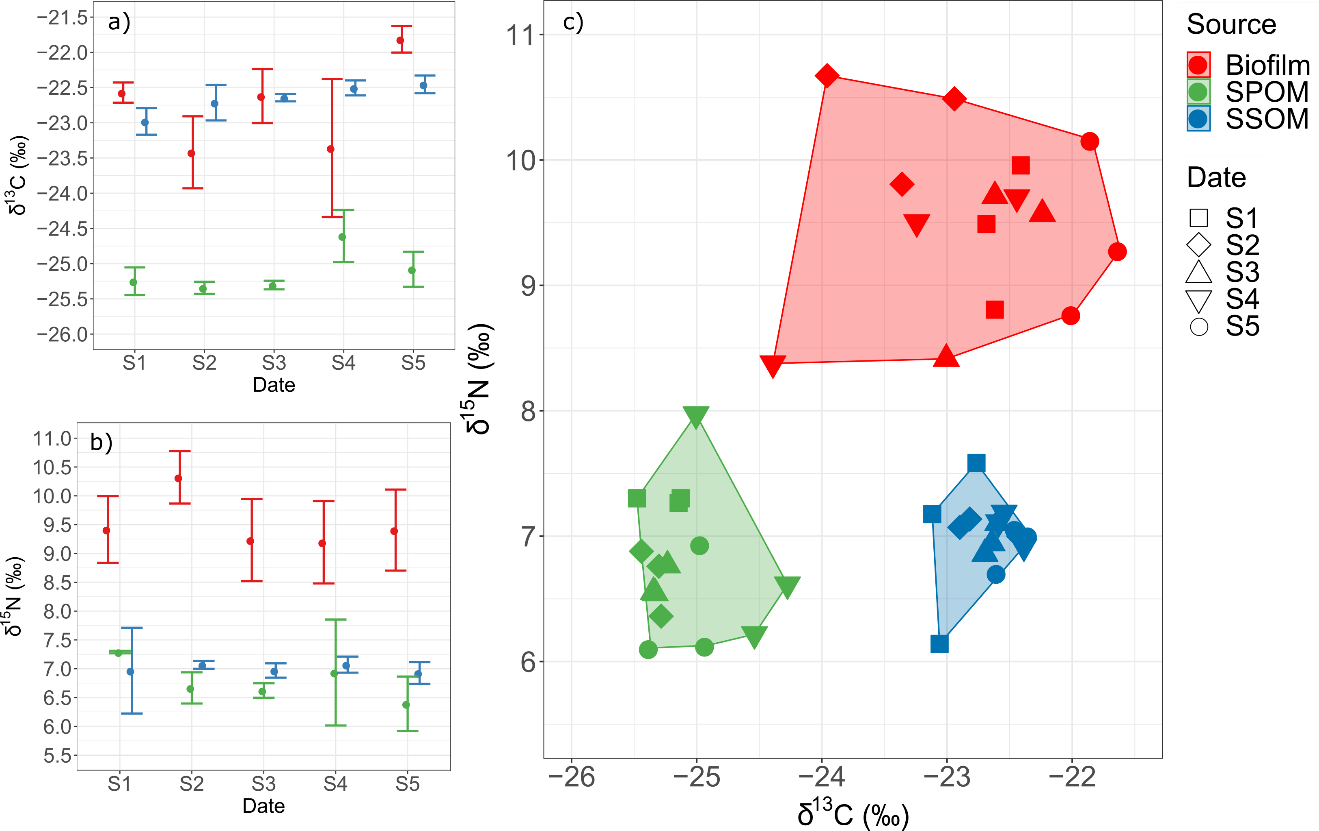 Figure 4: δ15N (a) and δ13C (b) isotopic compositions (mean ± SD, n = 3), and overall isotopic biplot (c) obtained of organic matter sources (Biofilm, suspended particulate organic matter (SPOM), superficial sedimentary organic matter (SSOM)). S1 to S5 correspond to the sampling dates (S1 = 26th February, S2 = 21st March, S3 = 28th March, S4 = 12th April and S5 = 14th June).3.2. Crepidula fornicata3.2.1. Fatty acids composition	FA composition of C. fornicata significantly differed between ontogenic stages and sampling dates (p < 0.001 in both cases) and the interaction between the two factors was significant (p < 0.001). The analysis of multivariate dispersion was also significant (p < 0.05), indicating that multivariate dispersion was not homogeneous. This was clearly illustrated by the n-MDS (when comparing the convex hull areas) where motile males showed much higher variation than sessile females and sessile males exhibited an intermediate level of variation (Figure 5). Pairwise SIMPER analyses between ontogenic stages revealed that sessile males were mainly characterized by saturated FA 16:0 and 18:0, especially at the two first sampling dates (Table S4). Sessile females differed from both motile and sessile males by higher percentages of C20 FA such as 20:5n-3, 22:6n-3 and 20:1n-11, but also higher percentages of odd branched FA as iso17:0 (Table S4). Sessile males showed an overall comparable FA composition than sessile females but exhibited higher variability between sampling dates, as shown by the n-MDS. The SIMPER analyses performed between dates revealed that FA that most contributed to the observed temporal changes were the FA 16:0, 18:0 and 22:6n-3 decreasing over time, and the FA 20:5n-3 and 16:1n-7 increasing over time, all accounting for approximately 45 % of the dissimilarity over the 5 sampling dates (Table S4). 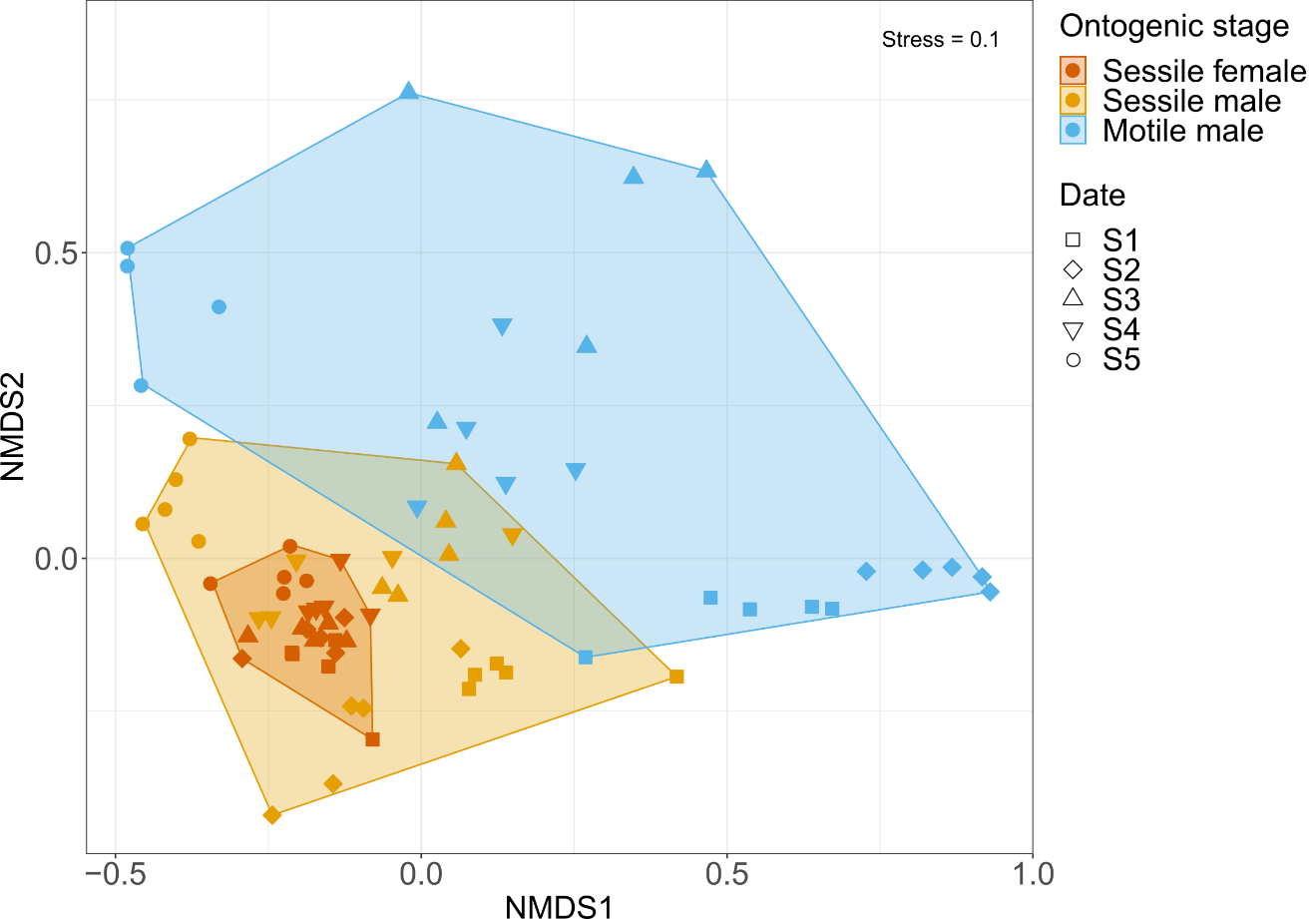 Figure 5: n-MDS based on the total fatty acid compositions of ontogenic stages of Crepidula fornicata (motile males, sessile males, sessile females). S1 to S5 correspond to the sampling dates (S1 = 26th February, S2 = 21st March, S3 = 28th March, S4 = 12th April and S5 = 14th June).	All FA percentages and ratios changed significantly between sampling dates (p < 0.001 in all cases) and between ontogenic stages (p < 0.05 in all cases, except for 16:1n-7 and 18:4n-3). The interaction terms were always significant (p ≤ 0.05). Overall, temporal variations in FA composition were the highest in motile males, the lowest for females and intermediate for sessile males.PUFA/SFA ratio increased over time for both motile and sessile males but remained constant in females (Figure 6a). There was no significant difference between ontogenic stages at sampling date S5. The relative abundance of branched FA was quite variable but significantly higher in sessile females than in motile males (p > 0.05) (Figure 6b). The highest values in branched FA was recorded in sessile females at S1 (11.2 ± 4.3) and the lowest in sessile males at S5 (3.8 ± 1). The ratio between 20:5n-3 and 22:6n-3 exhibited temporal variations for all ontogenic stages (Figure 6c), with a strong increase in S5 (p < 0.001 in all cases) where values ranged from 2.5 ± 0.5 in sessile females to 4 ± 0.6 in motile males. The FA 16:1n-7 followed the same trend as the 20:5n-3 / 22:6n-3 ratio with a more gradual increase over time for all ontogenic stages (Figure 6d). The highest values (from 3.6 ± 0.9 in sessile females to 6.4 ± 1.9 in motile males) were also recorded at S5. The FA 18:4n-3 also showed strong temporal variations in all ontogenic stages (Figure 6e), with an increase up to S4 followed by a decrease at S5. Finally, the n-3/n-6 ratio showed no temporal variation for sessile females but increased significantly over time up to S4 in both sessile (p < 0.01 in all cases) and motile males (p < 0.05 in all cases) (Figure 6f). 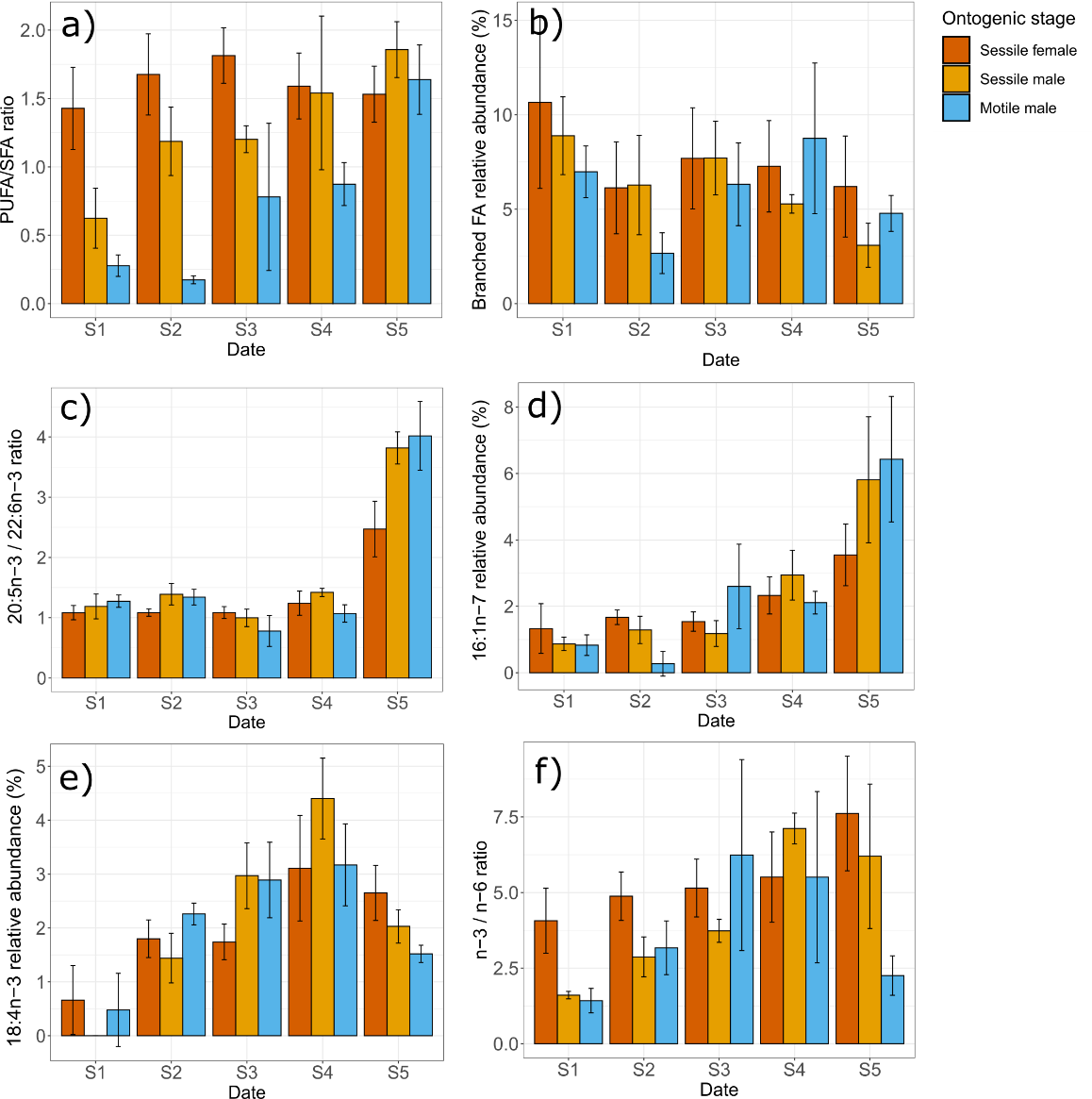 Figure 6: Relative abundance of fatty acids (FA) in the three ontogenic stages of Crepidula fornicata (motile males, sessile males, sessile females) (mean ± SD, n = 5): (a) Polyunsaturated FA / Saturated FA ratio, (b) Branched FA, (c) 20:5n-3 / 22:6n-3 ratio, (d) 16:1n-7, (e) 18:4n-3 and (f) n-3/n-6 ratio. S1 to S5 correspond to the sampling dates (S1 = 26th February, S2 = 21st March, S3 = 28th March, S4 = 12th April and S5 = 14th June). 3.2.2. Stable isotopes composition	Overall, the three ontogenic stages exhibited similar isotopic patterns over time (Figures 7a and 7b, respectively). No interactions were found between ontogenic stage and sampling date, both for carbon (p = 0.6) and nitrogen (p = 0.27). Motile males were significantly depleted in 13C compared to sessile females (p < 0.05) and significantly depleted in 15N compared to both sessile females (p < 0.001) and males (p < 0.05). Significant temporal variations were observed for δ13C (p < 0.001) with a marked 13C enrichment at S5 compared to all other sampling dates (p < 0.05 in all cases), up to 2 ‰ when compared to S4. A significant temporal decrease in δ15N was found (p < 0.001) for all ontogenic stages. 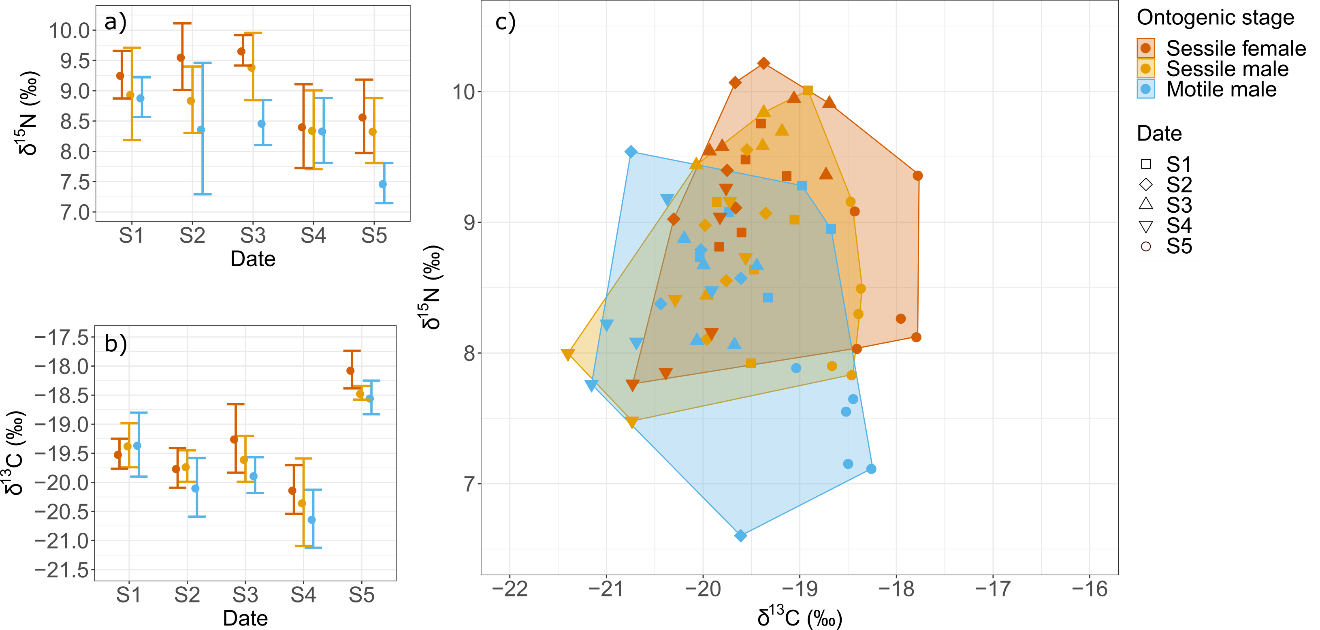 Figure 7: δ15N (a) and δ13C (b) isotopic compositions (mean ± SD, n = 5), and corresponding isotopic biplot (c) for three ontogenic stages of Crepidula fornicata (motile males, sessile males, sessile females). S1 to S5 correspond to the sampling dates (S1 = 26th February, S2 = 21st March, S3 = 28th March, S4 = 12th April and S5 = 14th June). 4. Discussion4.1. Composition and availability of potential food sources 	 ver our stud period showed comparable chlorophyll a biomass (0.4 - 1.8 µg L-1) than currently encountered in other areas of the bay of Brest (ca. 0.3 - 5 µg L-1, Chatterjee et al. 2013). High percentage of fucoxanthin and alloxanthin suggested the presence of Bacillaryophyta (i.e., diatoms) and Cryptophyta in the water column, respectively (Brotas and Plante-Cuny, 2003; Roy et al., 2011).Using the SOMLIT weekly monitoring of chlorophyll a and marine POM δ13C, a typical 13C enrichment (~3 ‰) was noticeable during a phytoplankton bloom that occurred between May 25th and June 1st in the bay. This bloom was mainly composed by three diatoms: Cerataulina pelagica (1.1 106 cells L-1), Leptocylindricus danicus (4.7 104 cells L-1) and Rhizosolenia imbricata (1.2 104 cells L-1) (data extracted from the REPHY network, IFREMER). While this bloom was not sampled in the PPOM sampling set, the 13C enrichment was C. fornicata collected at S5 (14th June).	Among the three sources of organic matter, SSOM showed the most homogeneous isotopic composition over time, which is unexpected as SSOM is often considered as a mixture of pelagic and benthic OM sources and consequently highly variable according to OM sources proportions and isotopic compositions SSOM appeared here as a complex mixture of low and high quality OM (Lefebvre et al., 2009; Rigolet et al., 2014). On one hand, it was characterized by i) pheophorbide a and pheophytin a, which are degradation products of chlorophyllide a and chlorophyll a, respectively (Brotas and Plante-Cuny, 1998; Cartaxana et al., 2003), ii) odd branched FA (such as ant15:0) and the 18:1n-7 indicating the presence of bacteria (Hubas et al., 2017; Jaschinski et al., 2011; Meziane et al., 1997) and iii) the long chain saturated fatty acids 22:0 which confirms the presence of a refractory terrestrial contribution in this environment (Canuel, 2001). On the other hand, SSOM exhibited the highest PUFA/SFA ratio most of the time (Table S1), suggesting higher quality/lability compared to SPOM and biofilm (Connelly et al., 2015, 2016; Parrish et al., 2005). This was confirmed by high Fucoxanthin / Chl a and Chl c / Chl a ratios which indicated a higher contribution of diatoms in SSOM than in SPOM and biofilm (Brotas and Plante-Cuny, 2003). 	Biofilm scraped on shells of C. fornicata showed higher chlorophyll a concentration than the surrounding sediment, suggesting higher biomass of primary producers on shells (Androuin et al., 2018). The high percentages of chl b and neoxanthin, as well as the Chl b / Chl a ratio  in the biofilm also suggest that chlorophytes were abundant on shells (Brotas and Plante-Cuny, 2003). While these results were not supported by FA (e.g., 18:3n-3 or 18:4n-3 characterizing chlorophytes, Fleurence et al. 1994), mollus shells are  microchlorophytes or macrochlorophytes propagules (Barillé et al., 2017; Mineur et al., 2007). FA characterizing the biofilm were 18:0 and 20:4n-6. While 18:0 is an ubiquitous FA in marine environment, the 20:4n-6 can be found in large proportion in red algae (Fleurence et al., 1994; Kelly and Scheibling, 2012). It is worth noting that C. fornicata shells were partly covered with crustose red algae in our study site (pers. obs.). The high concentration of fucoxanthin also suggests the presence of high biomass of diatoms on these shells, as already mentioned by Ní Longphuirt et al. (2007). 4.2. Trophic niche of C. fornicata, in relation to ontogenic changesOverall, SI ratios showed that ontogenic stages had similar isotopic niches, although the niche of sessile females does not fully overlap with those of motile males. According to the respective SI ratios of potential food sources (Biofilm, SPOM, SSOM and marine POM) and those of C. fornicata tissues, and considering classical diet to consumer trophic enrichment factor (~ 0.75 - 1 ‰ for carbon and ~2.5 - 2.74 ‰ for nitrogen, (Caut et al., 2009; McCutchan et al., 2003), it is likely that C. fornicata relies either on SSOM or marine POM depending of the season and food availability in the water column. During lower food availability period (i.e., end of winter and early spring), it is difficult to disentangle SSOM from marine POM since their SI signals do not differ. However marine POM was sampled close to the Bay entrance with higher oceanic influence, whereas SPOM was sampled just above the C. fornicata beds around mid and flood tide to ensure mixing with oceanic water. Therefore, SPOM was readily available than marine POM for the slipper limpet. It is then reasonable to assume that SI composition of C. fornicata refers to SSOM rather than marine POM, can be exploited through regular resuspension events linked to tidal currents (Beudin, 2014). After the phytoplankton bloom that occurred in the bay of Brest at the end of May, producing a 13C enrichment in the water column (~3 ‰), a similar 13C enrichment was found for all stages of C. fornicata (~2 ‰). These results clearly showed that adults as well as young individuals of C. fornicata benefited from the spring bloom. However, minor but consistent isotopic differences were also found between ontogenic stages at each sampling date, which cannot necessarily be attributed to an ontogenic diet shift. Indeed, inferring diet shift using SI ratios may be hampered by the effects of physiological changes occurring during ontogeny such as gonadal maturation, metabolic rate or differential tissue growth between youngs and adults (Blanchet-Aurigny et al., 2012; Hentschel, 1998; Rossi et al., 2004; Vander Zanden et al., 2015). Lefebvre and Dubois (2016) analysed trophic enrichment factor and turnover rate in several marine benthic invertebrates, including C. fornicata. They showed a clear negative relationship between growth and enrichment factor values. Young motile males of fornicata are growing more rapidly than larger sessile males or even larger females  (Hoagland, 1978; Walne, 1956). Enrichment factors are then expected to be smaller for motile males than sessile males or females differences in SI ratios Figure 7c. Even if motile males were analysed in toto (including muscle tissue with longer turnover rate), we believe that this does not bias interpretations of between-stages differences over the studied period. Analysing only tissues with fast turnover rate (as we did for sessile individuals) would have increased these between-stages differences.FA profiles showed a temporal variation in food sources utilization. This temporal pattern resulted from three distinct groups of sampling dates (Figure 5). The two first ones (S1 and S2) likely corresponded to a period that integrated the trophic signal of winter season’s food sources, whereas the last one (S5) clearly the assimilation of the spring phytoplankton bloom. The two-intermediate sampling dates (S3 and S4) corresponded to  transition an increase infood availability. As  with SI, all ontogenic stages of C. fornicata may have probably exploited SSOM before the spring bloom when food in the water column is less available. In this pool of OM, FA revealed that slipper limpets likely fed on benthic diatoms (as suggested by 16:1n-7 and 20:5n-3; Dunstan et al. 1992; Napolitano et al. 1997; Passarelli et al. 2012), dinoflagellates (22:6n-3; Zhukova and Aizdacher 1995; Lavaud et al. 2018) and bacteria (Branched FA and 18:1n-7; Perry et al. 1979; Zhukova et al. 1992; Haack et al. 1994), which is in agreement with previous interpretations done in other coastal bays (Dubois et al., 2014; Leroy et al., 2013). In sediment, bacteria are often associated with detritus and are therefore not considered as a high-quality food source (Dalsgaard et al., 2003). This is confirmed by the PUFA/SFA ratio, a biomarker of fresh vs. detritic OM (Connelly et al., 2015, 2016; Parrish et al., 2005), which was lower in the slipper limpet (~ 1.5, our study) than in other suspension-feeding species of the bay of Brest, such as Pecten maximus (~ 2.8, Lavaud et al. 2018) or Ophiotrix fragilis (~ 2, Blanchet-Aurigny et al. 2015). The fact that C. fornicata lacks pre-ingestive mechanisms for particle selection likely explains their opportunistic trophic behaviour based on both fresh and detritic organic matter (Beninger et al., 2007). After spring bloom, the percentages of diatom’s markers 16:1n-7 and 20:5n-3 drastically increased in C. fornicata’s tissue, as well as the 20:5n-3/22:6n-3 ratio, confirming that ontogenic stages benefit from this food supply from the water column (Budge and Parrish, 1998; Lavaud et al., 2018)., the FA 18:4n-3 increas over time for ontogenic stages. According to the literature, this FA may originate from different primary producers such as dinoflagellates (Budge and Parrish, 1998) or green macroalgae (Fleurence et al., 1994; Kelly and Scheibling, 2012). Considering the absence or low temporal variation  other dinoflagellate biomarkers (peridinin pigment and 22:6n-3 FA) in the OM sources and the frequent seasonal accumulation of green macroalgae  our study (Study Centre for Algal Promotion, http://www.ceva.fr; Ragueneau et al. 2018), we can expect a seasonal trophic role of these macroalgae for C. fornicata at our study site, probably in the form of detrital particles.Contrary to SI, FA compositions of the three ontogenic stages of C. fornicata showed low overlap, especially between motile and sessile limpets. Considering that lipids and fatty acids profiles  age and sex-specific (Correia et al., 2003; Pernet et al., 2012), some in FA compositions are then likely to originate from physiological changes between ontogenic stages. During winter period, motile males were characterized by higher proportions of SFA such as 16:0 (25-34 %) and 18:0 (27-36 %). These FA are very common in marine organisms and do not necessarily reflect a specific diet (Dalsgaard et al., 2003; Kelly and Scheibling, 2012). Moreover, despite the dietary interest of short-chain SFA, where energy is more efficiently released via beta-oxidation than for PUFA (Langdon and Waldock, 1981), temperature may also influence the process of their utilization (Pernet et al., 2007). For example, it has been experimentally demonstrated that cold-acclimated oysters (5-7°C) have a clear preference for PUFA (n-3) over SFA (16:0) as fuel for energy compared to ‘temperate’ oysters (Chu and Greaves, 1991). The lower utilization of SFA in cold-acclimated oysters has been attributed to the fact that SFA are not in the liquid phase under cold temperature, thus making them less accessible for catabolic processes. In Crepidula fornicata, young individuals have proportionally less energy reserves than adults (Guérin, 2004) and are more subjected to low temperature effects due to a higher surface-to-volume ratio (Diederich et al., 2015). Hence, the lower utilization of SFA could explain their higher SFA percentages during winter period in the bay of Brest, where temperature fall down to 7°C (Figure S). Moreover, the weight-specific metabolic rate, which is higher in smaller organisms (Bayne and Newell, 1983; Bougrier et al., 1995), could be exacerbated in C. fornicata because motile males are more active than adults through their motility (Coe, 1936; Hoagland, 1978; Walne, 1956). Together, th explain the higher variability in their FA compositions. also suggest that young motile individuals of C. fornicata, having less energetic storage in winter while having more energetic needs, are probably in poor energetic condition during this period.As we measured neutral FA in digestive gland and gonad simultaneously (because the digestive gland cannot be isolated from the gonad), the level of lipid storage and FA composition may also depend on their sexual development stage. Indeed, females allocate more energy than males in the reproduction due to maternal gametogenesis (Deslous-Paoli and Héral, 1986; Leroy et al., 2013). As an illustration of FA composition changes, the n-3/n-6 ratio increased over time for both sessile and motile males whereas it remains unchanged in females. This may be linked to a preferential allocation of n-3 to early embryos, which showed an increase over the reproductive period of the slipper limpet (Leroy et al., 2013).. Acknowledgements	We thank the PSO and LIPIDOCEAN analytical facilities for stable isotope and fatty acid facilities, respectively (Oanez Lebeau, Antoine Bideau and Rudolph Corvaisier). We are grateful to Aline Blanchet-Aurigny for commenting upon preliminary versions of this manuscript. We also thank the LEBCO diving team (Amlia Curd, Xavier Caisey and Aurélien Tancray) for providing biological samples. TA was funded by an IFREMER, LabexMER and Region Bretagne PhD grant. This work was funded by the TOTAL foundation for biodiversity.. ReferencesAnderson, M.J., 2001. A new method for non-parametric multivariate analysis of variance. Austral Ecology 26, 32–46. https://doi.org/10.1111/j.1442-9993.2001.01070.pp.xAndrouin, T., Dubois, S.F., Decottignies, P., Pelleter, E., Carlier, A., 2019. The dark side of soft tissues: Unexpected inorganic carbonate in the invasive slipper limpet Crepidula fornicata and its implications for stable isotope interpretations. Rapid Commun Mass Spectrom 33, 107–115. https://doi.org/10.1002/rcm.8322Androuin, T., Polerecky, L., Decottignies, P., Dubois, S.F., Dupuy, C., Hubas, C., Jesus, B., Le Gall, E., Marzloff, M.P., Carlier, A., 2018. Subtidal microphytobenthos: a secret garden stimulated by the engineer species Crepidula fornicata. Front. Mar. Sci. 5, 475. https://doi.org/10.3389/fmars.2018.00475Arbach Leloup, F., Desroy, N., Le Mao, P., Pauly, D., Le Pape, O., 2008. Interactions between a natural food web, shellfish farming and exotic species: The case of the Bay of Mont Saint Michel (France). Estuarine, Coastal and Shelf Science 76, 111–120. https://doi.org/10.1016/j.ecss.2007.06.011Barillé, L., Le Bris, A., Méléder, V., Launeau, P., Robin, M., Louvrou, I., Ribeiro, L., 2017. Photosynthetic epibionts and endobionts of Pacific oyster shells from oyster reefs in rocky versus mudflat shores. PLoS ONE 12, e0185187. https://doi.org/10.1371/journal.pone.0185187Bayne, B.L., Newell, R.C., 1983. Physiological energetics of marine molluscs, in: The Mollusca. Elsevier, pp. 407–515. https://doi.org/10.1016/B978-0-12-751404-8.50017-7Beninger, P., Decottignies, P., Guiheneuf, F., Barillé, L., Rincé, Y., 2007. Comparison of particle processing by two introduced suspension feeders: selection in Crepidula fornicata and Crassostrea gigas. Mar. Ecol. Prog. Ser. 334, 165–177. https://doi.org/10.3354/meps334165Beudin, A., 2014. Dynamique et échanges sédimentaires en rade de Brest impactés par l´invasion de la crépidule. Université de Bretagne Occidentale.Blanchard, M., 1997. Spread of the slipper limpet Crepidula fornicata (L. 1758) in Europe. Current state and consequences. Scientia Marina 61, 10.Blanchard, M., Pechenik, J.A., Giudicelli, E., Connan, J.-P., Robert, R., 2008. Competition for food in the larvae of two marine molluscs, Crepidula fornicata and Crassostrea gigas. Aquat. Living Resour. 21, 197–205. https://doi.org/10.1051/alr:2008025Blanchet-Aurigny, A., Dubois, S., Quéré, C., Guillou, M., Pernet, F., 2015. Trophic niche of two co-occurring ophiuroid species in impacted coastal systems, derived from fatty acid and stable isotope analyses. Mar. Ecol. Prog. Ser. 525, 127–141. https://doi.org/10.3354/meps11169Blanchet-Aurigny, A., Guillou, M., Pernet, F., Gaffet, J.-D., Dubois, S.F., 2012. Tissue-diet discrimination factors of isotopic ratios (∆δ13C and ∆δ15N) in two brittle star species: Effect of reproductive state, diet and tissue composition. Journal of Experimental Marine Biology and Ecology 426–427, 68–77. https://doi.org/10.1016/j.jembe.2012.05.013Bougrier, S., Geairon, P., Deslous-Paoli, J.M., Bacher, C., Jonquières, G., 1995. Allometric relationships and effects of temperature on clearance and oxygen consumption rates of Crassostrea gigas (Thunberg). Aquaculture 134, 143–154. https://doi.org/10.1016/0044-8486(95)00036-2Breton, G., Huriez, L., 2010. Les crépidules Crepidula fornicata (Linnaeus 1758) peuvent temporairement redevenir brouteuses à l’âge adulte. Bulletin de la Société Linnéenne de Normandie 120, 98–104.Brotas, V., Plante-Cuny, M., 1998. Spatial and temporal patterns of microphytobenthic taxa of estuarine tidal flats in the Tagus Estuary (Portugal) using pigment analysis by HPLC. Mar. Ecol. Prog. Ser. 171, 43–57. https://doi.org/10.3354/meps171043Brotas, V., Plante-Cuny, M.-R., 2003. The use of HPLC pigment analysis to study microphytobenthos communities. Acta Oecologica 24, S109–S115. https://doi.org/10.1016/S1146-609X(03)00013-4Budge, S.M., Parrish, C.C., 1998. Lipid biogeochemistry of plankton, settling matter and sediments in Trinity Bay, Newfoundland. II. Fatty acids. Organic Geochemistry 29, 1547–1559. https://doi.org/10.1016/S0146-6380(98)00177-6Canuel, E.A., 2001. Relations between river flow, primary production and fatty acid composition of particulate organic matter in San Francisco and Chesapeake Bays: a multivariate approach. Organic Geochemistry 32, 563–583.Cartaxana, P., Jesus, B., Brotas, V., 2003. Pheophorbide and pheophytin a-like pigments as useful markers for intertidal microphytobenthos grazing by Hydrobia ulvae. Estuarine, Coastal and Shelf Science 58, 293–297. https://doi.org/10.1016/S0272-7714(03)00081-7Caut, S., Angulo, E., Courchamp, F., 2009. Variation in discrimination factors (Δ15N and Δ13C): the effect of diet isotopic values and applications for diet reconstruction. Journal of Applied Ecology 46, 443–453. https://doi.org/10.1111/j.1365-2664.2009.01620.xChaparro, O., Thompson, R., Pereda, S., 2002. Feeding mechanisms in the gastropod Crepidula fecunda. Mar. Ecol. Prog. Ser. 234, 171–181. https://doi.org/10.3354/meps234171Chatterjee, A., Klein, C., Naegelen, A., Claquin, P., Masson, A., Legoff, M., Amice, E., L’Helguen, S., Chauvaud, L., Leynaert, A., 2013. Comparative dynamics of pelagic and benthic micro-algae in a coastal ecosystem. Estuarine, Coastal and Shelf Science 133, 67–77. https://doi.org/10.1016/j.ecss.2013.08.015Chauvaud, L., Jean, F., Ragueneau, O., Thouzeau, G., 2000. Long-term variation of the Bay of Brest ecosystem: benthic-pelagic coupling revisited. Mar. Ecol. Prog. Ser. 200, 35–48. https://doi.org/10.3354/meps200035Chu, F.-L.E., Greaves, J., 1991. Metabolism of palmitic, linoleic, and linolenic acids in adult oysters, Crassostrea virginica. Mar. Biol. 110, 229–236. https://doi.org/10.1007/BF01313708Coe, W.R., 1936. Sexual phases in Crepidula. J. Exp. Zool. 72, 455–477. https://doi.org/10.1002/jez.1400720306Connelly, T., McClelland, J., Crump, B., Kellogg, C., Dunton, K., 2015. Seasonal changes in quantity and composition of suspended particulate organic matter in lagoons of the Alaskan Beaufort Sea. Mar. Ecol. Prog. Ser. 527, 31–45. https://doi.org/10.3354/meps11207Connelly, T.L., Businski, T.N., Deibel, D., Parrish, C.C., Trela, P., 2016. Annual cycle and spatial trends in fatty acid composition of suspended particulate organic matter across the Beaufort Sea shelf. Estuarine, Coastal and Shelf Science 181, 170–181. https://doi.org/10.1016/j.ecss.2016.08.016Correia, A.D., Costa, M.H., Luis, O.J., Livingstone, D.R., 2003. Age-related changes in antioxidant enzyme activities, fatty acid composition and lipid peroxidation in whole body Gammarus locusta (Crustacea: Amphipoda). Journal of Experimental Marine Biology and Ecology 289, 83–101. https://doi.org/10.1016/S0022-0981(03)00040-6Cresson, P., Ruitton, S., Harmelin-Vivien, M., 2016. Feeding strategies of co-occurring suspension feeders in an oligotrophic environment. Food Webs 6, 19–28. https://doi.org/10.1016/j.fooweb.2015.12.002Cugier, P., Struski, C., Blanchard, M., Mazurié, J., Pouvreau, S., Olivier, F., Trigui, J.R., Thiébaut, E., 2010. Assessing the role of benthic filter feeders on phytoplankton production in a shellfish farming site: Mont Saint Michel Bay, France. Journal of Marine Systems 82, 21–34. https://doi.org/10.1016/j.jmarsys.2010.02.013Dalsgaard, J., St. John, M., Kattner, G., Müller-Navarra, D., Hagen, W., 2003. Fatty acid trophic markers in the pelagic marine environment. Advances in Marine Biology 46, 225–340. https://doi.org/10.1016/S0065-2881(03)46005-7de Montaudouin, X., Accolla, C., 2018. Intraspecific trade-offs between facilitation and competition in the invasive mollusc Crepidula fornicata. Mar. Ecol. Prog. Ser. 604, 163–171. https://doi.org/10.3354/meps12726Decottignies, P, Beninger, P., Rincé, Y., Robins, R., Riera, P., 2007. Exploitation of natural food sources by two sympatric, invasive suspension-feeders: Crassostrea gigas and Crepidula fornicata. Mar. Ecol. Prog. Ser. 334, 179–192. https://doi.org/10.3354/meps334179Decottignies, Priscilla, Beninger, P.G., Rincé, Y., Riera, P., 2007. Trophic interactions between two introduced suspension-feeders, Crepidula fornicata and Crassostrea gigas, are influenced by seasonal effects and qualitative selection capacity. Journal of Experimental Marine Biology and Ecology 342, 231–241. https://doi.org/10.1016/j.jembe.2006.10.005Deslous-Paoli, J., Héral, M., 1986. Crepidula fornicata L. (Gastéropode, Calyptraeidae) dans le bassin de Marennes-Oléron : composition et valeur énergétique des individus et des pontes. Oceanologica acta 9, 305–311.Diederich, C., Bashevkin, S., Chaparro, O., Pechenik, J., 2015. Desiccation tolerance and lifting behavior in Crepidula fornicata (Gastropoda). Mar. Ecol. Prog. Ser. 528, 235–243. https://doi.org/10.3354/meps11284Dubois, S., Blanchet, H., Garcia, A., Massé, M., Galois, R., Grémare, A., Charlier, K., Guillou, G., Richard, P., Savoye, N., 2014. Trophic resource use by macrozoobenthic primary consumers within a semi-enclosed coastal ecosystem: Stable isotope and fatty acid assessment. Journal of Sea Research 88, 87–99. https://doi.org/10.1016/j.seares.2014.01.004Dubois, S.F., Colombo, F., 2014. How picky can you be? Temporal variations in trophic niches of co-occurring suspension-feeding species. Food Webs 1, 1–9. https://doi.org/10.1016/j.fooweb.2014.07.001Dunstan, G.A., Volkman, J.K., Jeffrey, S.W., Barrett, S.M., 1992. Biochemical composition of microalgae from the green algal classes Chlorophyceae and Prasinophyceae. 2. Lipid classes and fatty acids. Journal of Experimental Marine Biology and Ecology 161, 115–134. https://doi.org/10.1016/0022-0981(92)90193-EFleurence, J., Gutbier, G., Mabeau, S., Leray, C., 1994. Fatty acids from 11 marine macroalgae of the French Brittany coast. J Appl Phycol 6, 527–532. https://doi.org/10.1007/BF02182406Fry, B., Sherr, E.B., 1984. δ13C measurements as indicators of carbon flow in marine and freshwater ecosystems. Contributions in Marine Science 27, 13–47.Guérin, L., 2004. La crépidule en rade de Brest : un modèle biologique d´espèce introduite proliférante en réponse aux fluctuations de l´environnement. Université de Bretagne Occidentale, Brest.Haack, S.K., Garchow, H., Odelson, D.A., Forney, L.J., Klug, M.J., 1994. Accuracy, reproducibility, and interpretation of fatty acid methyl ester profiles of kodel bacterial communities. Applied and Environmental Microbiology 60, 2483–2493.Hentschel, B.T., 1998. Intraspecific variation in δ13C indicate ontogenic diet changes in deposit-feeding polychaetes. Ecology 79, 1357–1370. https://doi.org/10.1890/0012-9658(1998)079[1357:IVICIO]2.0.CO;2Hoagland, K.E., 1978. Protandry and the evolution of environmentally mediated sex change: study of the Mollusca. Malacogia 17, 365–391.Hubas, C., Boeuf, D., Jesus, B., Thiney, N., Bozec, Y., Jeanthon, C., 2017. A nanoscale study of carbon and nitrogen fluxes in mats of purple sulfur bacteria: Implications for carbon cycling at the surface of coastal sediments. Front. Microbiol. 8, 1995. https://doi.org/10.3389/fmicb.2017.01995Jaschinski, S., Brepohl, D., Sommer, U., 2011. Seasonal variation in carbon sources of ­mesograzers and small predators in an eelgrass community: stable isotope and fatty acid analyses. Mar. Ecol. Prog. Ser. 431, 69–82. https://doi.org/10.3354/meps09143Ke, Z., Tan, Y., Huang, L., Zhao, C., Jiang, X., 2017. Spatial distributions of δ13C, δ15N and C/N ratios in suspended particulate organic matter of a bay under serious anthropogenic influences: Daya Bay, China. Marine Pollution Bulletin 114, 183–191.Kelly, J.R., Scheibling, R.E., 2012. Fatty acids as dietary tracers in benthic food webs. Marine Ecology Progress Series 446, 1–22. https://doi.org/10.3354/meps09559Kraffe, E., Soudant, P., Marty, Y., 2004. Fatty acids of serine, ethanolamine, and choline plasmalogens in some marine bivalves. Lipids 39, 59–66. https://doi.org/10.1007/s11745-004-1202-xLangdon, C.J., Waldock, M.J., 1981. The effect of algal and artificial diets on the growth and fatty acid composition of Crassostrea gigas Spat. J. Mar. Biol. Ass. 61, 431–448. https://doi.org/10.1017/S0025315400047056Lavaud, R., Artigaud, S., Le Grand, F., Donval, A., Soudant, P., Flye-Sainte-Marie, J., Strohmeier, T., Strand, Ø., Leynaert, A., Beker, B., Chatterjee, A., Jean, F., 2018. New insights into the seasonal feeding ecology of Pecten maximus using pigments, fatty acids and sterols analyses. Mar. Ecol. Prog. Ser. 590, 109–129. https://doi.org/10.3354/meps12476Layman, C.A., Araujo, M.S., Boucek, R., Hammerschlag-Peyer, C.M., Harrison, E., Jud, Z.R., Matich, P., Rosenblatt, A.E., Vaudo, J.J., Yeager, L.A., Post, D.M., Bearhop, S., 2012. Applying stable isotopes to examine food-web structure: an overview of analytical tools. Biological Reviews 87, 545–562. https://doi.org/10.1111/j.1469-185X.2011.00208.xLe Grand, F., Soudant, P., Marty, Y., Le Goïc, N., Kraffe, E., 2013. Altered membrane lipid composition and functional parameters of circulating cells in cockles (Cerastoderma edule) affected by disseminated neoplasia. Chemistry and Physics of Lipids 167–168, 9–20. https://doi.org/10.1016/j.chemphyslip.2013.01.004Le Grand, F., Soudant, P., Siah, A., Tremblay, R., Marty, Y., Kraffe, E., 2014. Disseminated neoplasia in the soft-shell clam Mya arenaria: membrane lipid composition and functional parameters of circulating cells. Lipids 49, 807–818. https://doi.org/10.1007/s11745-014-3917-4Lefebvre, S., Dubois, S.F., 2016. The stony road to understand isotopic enrichment and turnover rates: insight into the metabolic part. Vie et Milieu 66, 306–315.Lefebvre, S., Marín Leal, J.C., Dubois, S., Orvain, F., Blin, J.-L., Bataillé, M.-P., Ourry, A., Galois, R., 2009. Seasonal dynamics of trophic relationships among co-occurring suspension-feeders in two shellfish culture dominated ecosystems. Estuarine, Coastal and Shelf Science 82, 415–425. https://doi.org/10.1016/j.ecss.2009.02.002Leroy, F., Meziane, T., Riera, P., Comtet, T., 2013. Seasonal variations in maternal provisioning of Crepidula fornicata (Gastropoda): fatty acid composition of females, embryos and larvae. PLoS ONE 8, e75316. https://doi.org/10.1371/journal.pone.0075316Liénart, C., Savoye, N., Bozec, Y., Breton, E., Conan, P., David, V., Feunteun, E., Grangeré, K., Kerhervé, P., Lebreton, B., Lefebvre, S., L’Helguen, S., Mousseau, L., Raimbault, P., Richard, P., Riera, P., Sauriau, P.-G., Schaal, G., Aubert, F., Aubin, S., Bichon, S., Boinet, C., Bourasseau, L., Bréret, M., Caparros, J., Cariou, T., Charlier, K., Claquin, P., Cornille, V., Corre, A.-M., Costes, L., Crispi, O., Crouvoisier, M., Czamanski, M., Del Amo, Y., Derriennic, H., Dindinaud, F., Durozier, M., Hanquiez, V., Nowaczyk, A., Devesa, J., Ferreira, S., Fornier, M., Garcia, F., Garcia, N., Geslin, S., Grossteffan, E., Gueux, A., Guillaudeau, J., Guillou, G., Joly, O., Lachaussée, N., Lafont, M., Lamoureux, J., Lecuyer, E., Lehodey, J.-P., Lemeille, D., Leroux, C., Macé, E., Maria, E., Pineau, P., Petit, F., Pujo-Pay, M., Rimelin-Maury, P., Sultan, E., 2017. Dynamics of particulate organic matter composition in coastal systems: A spatio-temporal study at multi-systems scale. Progress in Oceanography 156, 221–239. https://doi.org/10.1016/j.pocean.2017.03.001Lorrain, A., Savoye, N., Chauvaud, L., Paulet, Y.-M., Naulet, N., 2003. Decarbonation and preservation method for the analysis of organic C and N contents and stable isotope ratios of low-carbonated suspended particulate material. Analytica Chimica Acta 491, 125–133. https://doi.org/10.1016/S0003-2670(03)00815-8Majdi, N., Hette-Tronquart, N., Auclair, E., Bec, A., Chouvelon, T., Cognie, B., Danger, M., Decottignies, P., Dessier, A., Desvilettes, C., Dubois, S., Dupuy, C., Fritsch, C., Gaucherel, C., Hedde, M., Jabot, F., Lefebvre, S., Marzloff, M.P., Pey, B., Peyrard, N., Powolny, T., Sabbadin, R., Thébault, E., Perga, M.-E., 2018. There’s no harm in having too much: A comprehensive toolbox of methods in trophic ecology. Food Webs 17, e00100. https://doi.org/10.1016/j.fooweb.2018.e00100Martin, S., Thouzeau, G., Chauvaud, L., Jean, F., Guérin, L., Clavier, J., 2006. Respiration, calcification, and excretion of the invasive slipper limpet, Crepidula fornicata L.: Implications for carbon, carbonate, and nitrogen fluxes in affected areas. Limnol. Oceanogr. 51, 1996–2007. https://doi.org/10.4319/lo.2006.51.5.1996Martinez Arbizu, P., 2017. pairwiseAdonis: Pairwise multilevel comparison using adonis. R package version 0.3.McCutchan, J.H.J., Lewis, W.M.J., Kendall, C., McGrath, C.C., 2003. Variation in trophic shift for stable isotope ratios of carbon, nitrogen, and sulfur. Oikos 102, 378–390.Meziane, T., Bodineau, L., Retiere, C., Thoumelin, G., 1997. The use of lipid markers to define sources of organic matter in sediment and food web of the intertidal salt-marsh-flat ecosystem of Mont-Saint-Michel Bay, France. Journal of Sea Research 38, 47–58. https://doi.org/10.1016/S1385-1101(97)00035-XMineur, F., Belsher, T., Johnson, M.P., Maggs, C.A., Verlaque, M., 2007. Experimental assessment of oyster transfers as a vector for macroalgal introductions. Biological Conservation 137, 237–247. https://doi.org/10.1016/j.biocon.2007.02.001Montiel, Y.A., Chaparro, O.R., Segura, C.J., 2005. Changes in feeding mechanisms during early ontogeny in juveniles of Crepidula fecunda (Gastropoda, Calyptraeidae). Marine Biology 147, 1333–1342. https://doi.org/10.1007/s00227-005-0050-1Napolitano, G.E., Pollero, R.J., Gayoso, A.M., Macdonald, B.A., Thompson, R.J., 1997. Fatty acids as trophic markers of phytoplankton blooms in the Bahía Blanca estuary (Buenos Aires, Argentina) and in Trinity Bay (Newfoundland, Canada). Biochemical Systematics and Ecology 25, 739–755. https://doi.org/10.1016/S0305-1978(97)00053-7Navarro, J.M., Chaparro, O.R., 2002. Grazing–filtration as feeding mechanisms in motile specimens of Crepidula fecunda (Gastropoda: Calyptraeidae). Journal of Experimental Marine Biology and Ecology 270, 111–122. https://doi.org/10.1016/S0022-0981(02)00013-8Ní Longphuirt, S., Clavier, J., Grall, J., Chauvaud, L., Le Loc’h, F., Le Berre, I., Flye-Sainte-Marie, J., Richard, J., Leynaert, A., 2007. Primary production and spatial distribution of subtidal microphytobenthos in a temperate coastal system, the Bay of Brest, France. Estuarine, Coastal and Shelf Science 74, 367–380. https://doi.org/10.1016/j.ecss.2007.04.025Parrish, C., Thompson, R., Deibel, D., 2005. Lipid classes and fatty acids in plankton and settling matter during the spring bloom in a cold ocean coastal environment. Mar. Ecol. Prog. Ser. 286, 57–68. https://doi.org/10.3354/meps286057Passarelli, C., Hubas, C., Nicolas Segui, A., Grange, J., Meziane, T., 2012. Surface adhesion of microphytobenthic biofilms is enhanced under Hediste diversicolor (O.F. Müller) trophic pressure. Journal of Experimental Marine Biology and Ecology 438, 52–60. https://doi.org/10.1016/j.jembe.2012.10.005Pernet, F., Malet, N., Pastoureaud, A., Vaquer, A., Quéré, C., Dubroca, L., 2012. Marine diatoms sustain growth of bivalves in a Mediterranean lagoon. Journal of Sea Research 68, 20–32. https://doi.org/10.1016/j.seares.2011.11.004Pernet, F., Tremblay, R., Comeau, L., Guderley, H., 2007. Temperature adaptation in two bivalve species from different thermal habitats: energetics and remodelling of membrane lipids. Journal of Experimental Biology 210, 2999–3014. https://doi.org/10.1242/jeb.006007Perry, G.J., Volkman, J.K., Johns, R.B., Bavor, H.J., 1979. Fatty acids of bacterial origin in contemporary marine sediments. Geochimica et Cosmochimica Acta 43, 1715–1725. https://doi.org/10.1016/0016-7037(79)90020-6R Core Team, 2012. R: A language and environment for statistical computing.Ragueneau, O., Raimonet, M., Mazé, C., Coston-Guarini, J., Chauvaud, L., Danto, A., Grall, J., Jean, F., Paulet, Y.-M., Thouzeau, G., 2018. The impossible sustainability of the Bay of Brest? Fifty years of ecosystem changes, Interdisciplinary knowledge construction and key questions at the science-policy-community interface. Front. Mar. Sci. 5. https://doi.org/10.3389/fmars.2018.00124Riera, P., 2007. Trophic subsidies of Crassostrea gigas, Mytilus edulis and Crepidula fornicata in the Bay of Mont Saint Michel (France): A δ13C and δ15N investigation. Estuarine, Coastal and Shelf Science 72, 33–41. https://doi.org/10.1016/j.ecss.2006.10.002Riera, P., Stal, L., Nieuwenhuize, J., 2002. δ13C versus δ15N of co-occurring molluscs within a community dominated by Crassostrea gigas and Crepidula fornicata (Oosterschelde, The Netherlands). Mar. Ecol. Prog. Ser. 240, 291–295. https://doi.org/10.3354/meps240291Rigolet, C., Thiébaut, E., Dubois, S., 2014. Food web structures of subtidal benthic muddy habitats: evidence of microphytobenthos contribution supported by an engineer species. Mar. Ecol. Prog. Ser. 500, 25–41. https://doi.org/10.3354/meps10685Rossi, F., Herman, P.M.J., Middelburg, J.J., 2004. Interspecific and intraspecific variation of δ13C and δ15N in deposit- and suspension-feeding bivalves (Macoma balthica and Cerastoderma edule): Evidence of ontogenetic changes in feeding mode of Macoma balthica. Limnol. Oceanogr. 49, 408–414. https://doi.org/10.4319/lo.2004.49.2.0408Roy, S., Llewellyn, C.A., Egeland, E.S., Johnsen, G., 2011. Phytoplankton Pigments, Characterization, Chemotaxonomy, and Applications in Oceanography, Cambridge University Press. ed. Cambridge, UK.Shumway, S.E., Ward, J.E., Heupel, E., Holohan, B.A., Heupel, J., Heupel, T., Padilla, D.K., 2014. Observations of feeding in the common Atlantic slippersnail Crepidula fornicata L., with special reference to the “mucus net.” Journal of Shellfish Research 33, 279–291. https://doi.org/10.2983/035.033.0127Vander Zanden, M.J., Clayton, M.K., Moody, E.K., Solomon, C.T., Weidel, B.C., 2015. Stable isotope turnover and half-life in animal tissues: a literature synthesis. PLoS ONE 10, e0116182. https://doi.org/10.1371/journal.pone.0116182Walne, P.R., 1956. The biology and distribution of the slipper limpet Crepidula fornicata in Essex rivers. Fishery Investigations Series II 20, 1–50.Yee, A.K., Padilla, D.K., 2015. Allometric scaling of the radula in the Atlantic slippersnail Crepidula fornicata. Journal of Shellfish Research 34, 903–907. https://doi.org/10.2983/035.034.0320Zhukova, N., Aizdacher, N., 1995. Fatty acid composition of 15 species of marine microalgae. Phytochemistry 39, 351–356. https://doi.org/10.1016/0031-9422(94)00913-EZhukova, N.V., Kharlamenko, V.I., Svetashev, V.I., Rodionov, I.A., 1992. Fatty acids as markers of bacterial symbionts of marine bivalve molluscs. Journal of Experimental Marine Biology and Ecology 162, 253–263. https://doi.org/10.1016/0022-0981(92)90205-O7. Supplementary materialsTable S1: Pigment (%, mean ± SD, n ≥ 2) composition of organic matter sources (Biofilm, suspended particulate organic matter (SPOM), superficial sedimentary organic matter (SSOM)) over the sampling survey. UK: Unknown pigments.Table S2: Fatty acid (FA) (%, mean ± SD, n = 3) composition of organic matter sources (Biofilm, suspended particulate organic matter (SPOM), superficial sedimentary organic matter (SSOM)) over the sampling survey. Only FA accounting for more than 0.5 % of total FA in at least one sample was shown. BFA: Branched FA; SFA: saturated FA; MUFA: monounsaturated FA; PUFA: polyunsaturated FA; UK FA: Unknown FA; EPA: 20:5n-3; DHA: 22:6n-3.Table S3: Stable isotope (mean ± SD, n = 3) composition of organic matter sources (Biofilm, suspended particulate organic matter (SPOM), superficial sedimentary organic matter (SSOM)) over the sampling survey. Table S4: Fatty acid (FA) (%, mean ± SD, n = 5) composition of the three ontogenic stages of Crepidula fornicata (motile males, sessile males, sessile females) over the sampling survey. Only FA accounting for more than 0.5 % of total FA in at least one sample was shown. BFA: Branched FA; SFA: saturated FA; MUFA: monounsaturated FA; PUFA: polyunsaturated FA; NMI FA: non-methyl-interrupted FA; DMA: Dimethyl acetals FA; EPA: 20:5n-3; DHA: 22:6n-3.Table S5: Stable isotope (mean ± SD, n = 5) composition of the three ontogenic stages of Crepidula fornicata (motile males, sessile males, sessile females) over the sampling survey.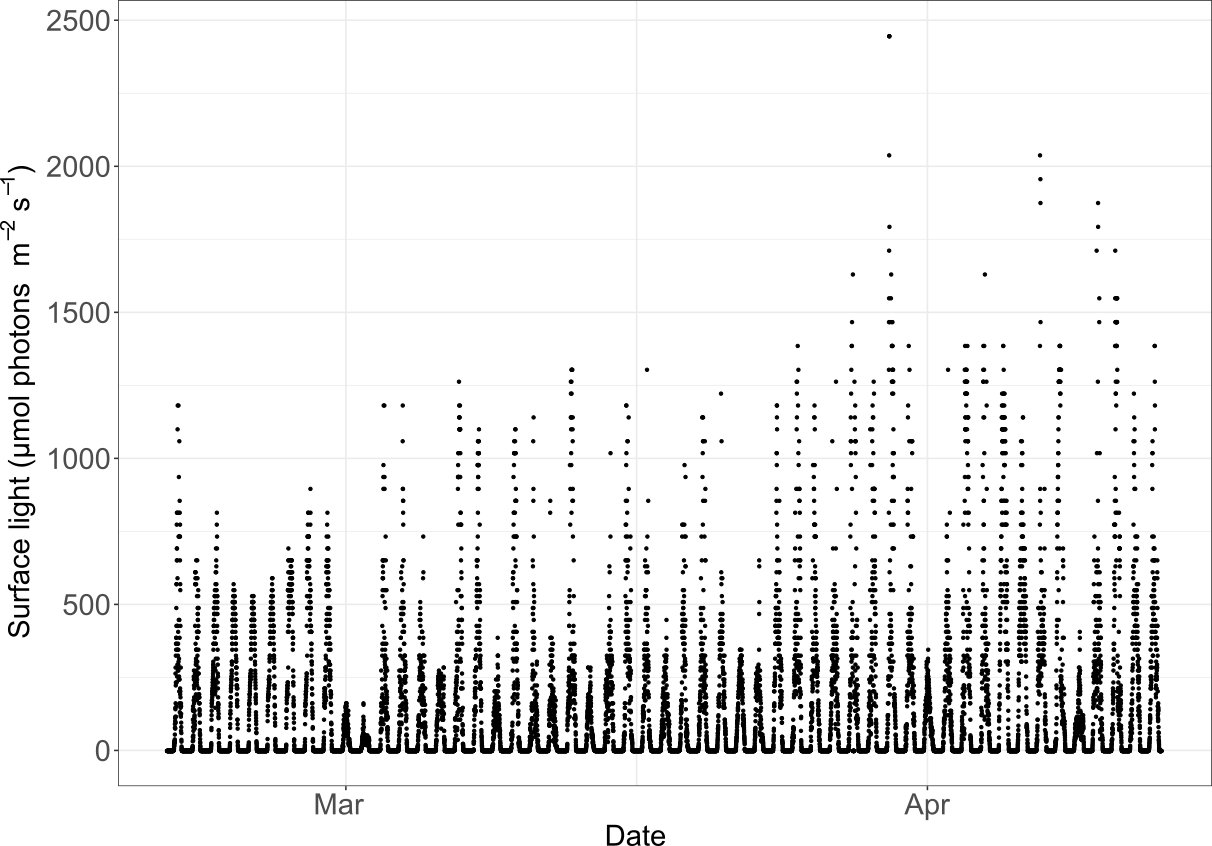 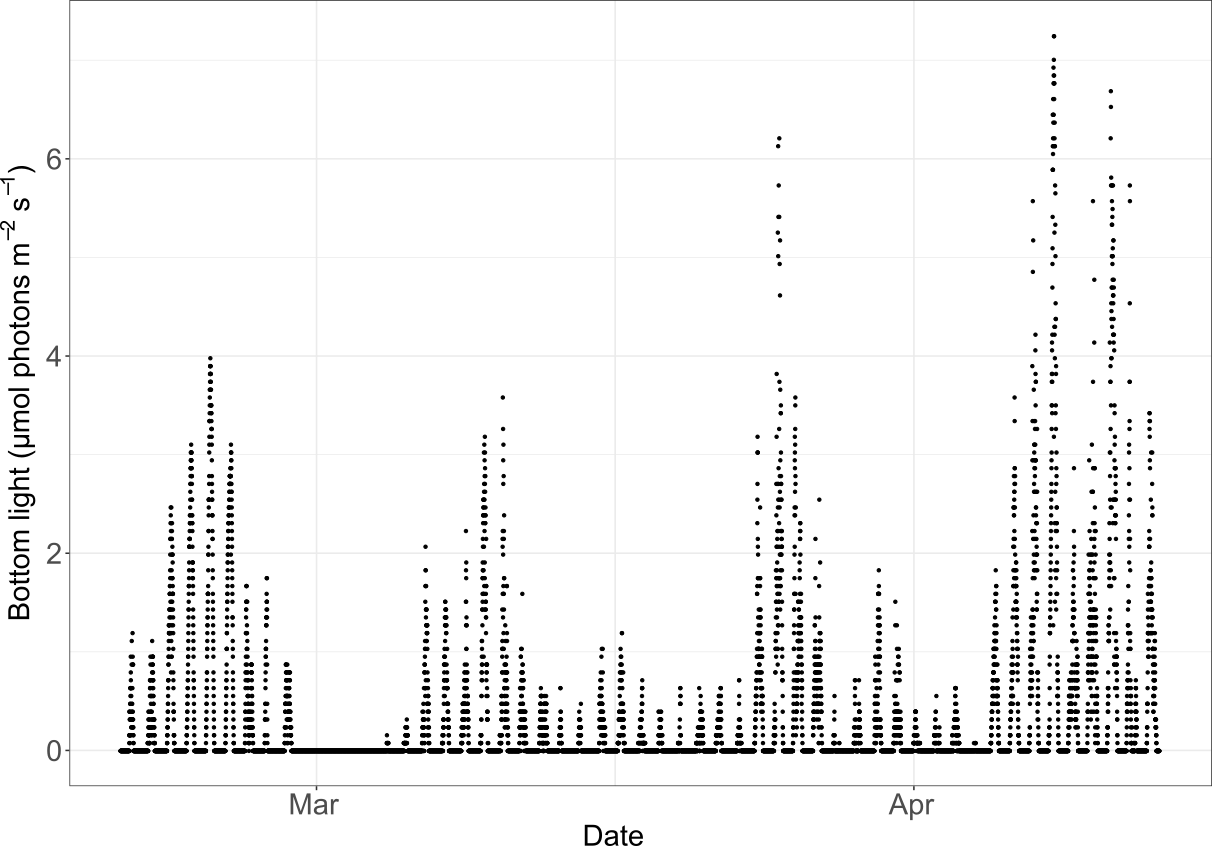 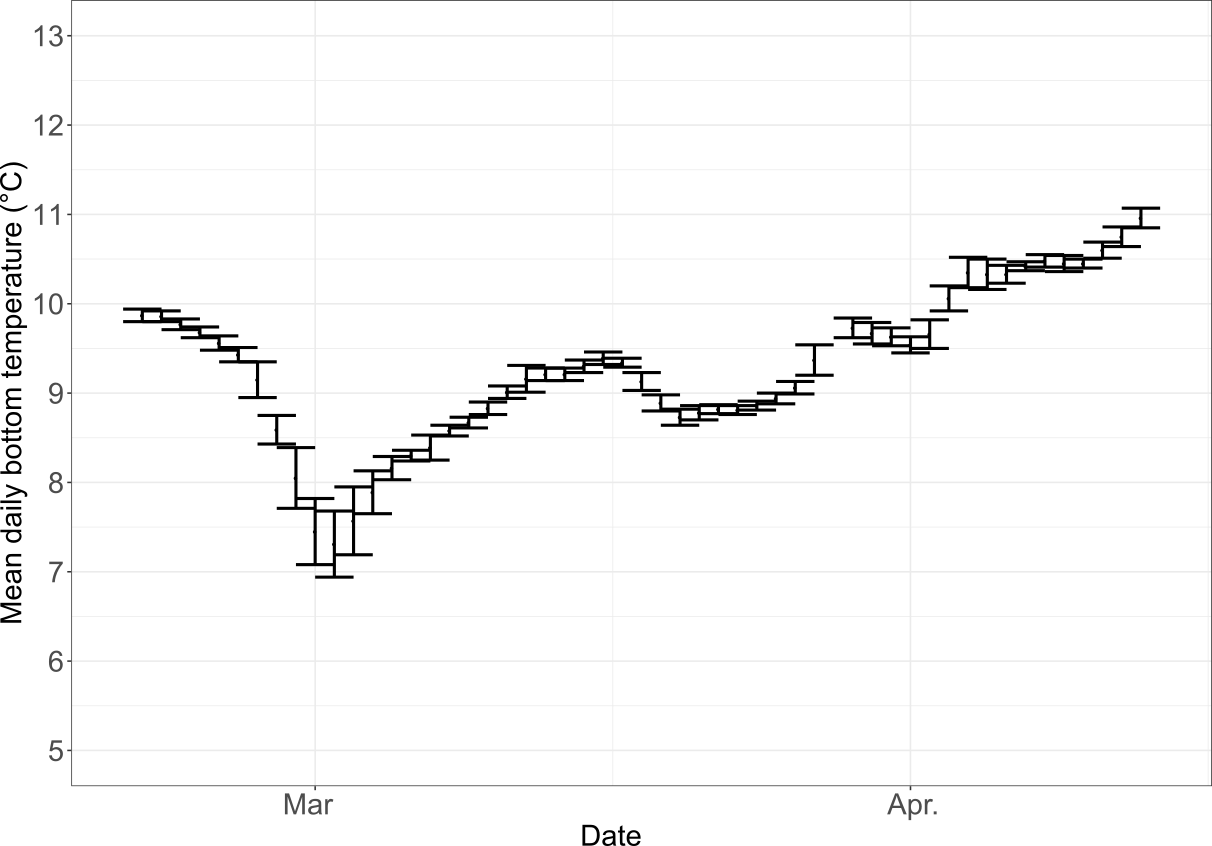 Figure S: Mean daily temperature () at the bottom in our study siteS1 = 26th FebruaryS1 = 26th FebruaryS1 = 26th FebruaryS2 = 21th MarchS2 = 21th MarchS2 = 21th MarchS3 = 28th MarchS3 = 28th MarchS3 = 28th MarchS4 = 12th April S4 = 12th April S4 = 12th April S5 = 14th JuneS5 = 14th JuneS5 = 14th JunePigmentsBiofilmSPOMSSOMBiofilmSPOMSSOMBiofilmSPOMSSOMBiofilmSPOMSSOMBiofilmSPOMSSOMAlloxanthin4 ± 2.211.7 ± 1.33.9 ± 0.11.2 ± 0.87.1 ± 1.23 ± 0.81.7 ± 19.3 ± 0.33.3 ± 0.32 ± 0.25.1 ± 0.84.1 ± 0.31.7 ± 0.615.1 ± 1.32.1 ± 0.4β caroten1.8 ± 0.60 ± 00.7 ± 0.20.2 ± 0.10.3 ± 0.20 ± 00.4 ± 0.10.6 ± 0.10 ± 01.5 ± 0.93.2 ± 3.40.1 ± 0.11.5 ± 0.52.8 ± 0.51.9 ± 1.6Chlorophyll a4.7 ± 0.67.7 ± 1.40.8 ± 0.24.1 ± 0.46.1 ± 0.70.3 ± 0.14.1 ± 0.47.2 ± 0.10.4 ± 0.14.7 ± 0.66.3 ± 0.60.3 ± 0.15 ± 0.44.7 ± 0.10.7 ± 0.1Chlorophyll b19.8 ± 1.77.8 ± 0.70.6 ± 0.125.8 ± 2.84.8 ± 0.50.3 ± 0.121.7 ± 0.17.1 ± 0.10.3 ± 0.119.6 ± 2.94.3 ± 0.60.2 ± 0.116 ± 0.65.1 ± 00.3 ± 0.2Chlorophyllide0.3 ± 0.10 ± 00.1 ± 00.3 ± 0.30.1 ± 0.10.1 ± 00.4 ± 0.10.2 ± 00.1 ± 00.5 ± 0.40.3 ± 0.10.1 ± 00.4 ± 0.10.2 ± 00 ± 0Diadinoxanthin0.8 ± 0.12.7 ± 0.41.1 ± 0.10.6 ± 0.13.4 ± 0.21 ± 0.10.7 ± 0.13.4 ± 00.9 ± 0.30.8 ± 0.12.1 ± 0.11.2 ± 01 ± 01.5 ± 01 ± 0.2Xanthophyll1.1 ± 02.5 ± 0.13.5 ± 0.20 ± 01.8 ± 1.62.9 ± 0.70.6 ± 0.12 ± 0.13.3 ± 0.30.7 ± 0.22.1 ± 0.23.1 ± 0.10.6 ± 0.13 ± 0.22.1 ± 0.5Fucoxanthin-like1.1 ± 0.12.7 ± 0.24.2 ± 0.41.2 ± 0.13.5 ± 0.15.6 ± 0.81.4 ± 0.44 ± 0.35.1 ± 0.22.8 ± 1.93 ± 0.15.7 ± 0.61.7 ± 0.23.1 ± 0.14.5 ± 0.5Fucoxanthin12.5 ± 2.822.5 ± 1.85.8 ± 0.910.8 ± 2.421.5 ± 1.45 ± 1.212.2 ± 3.419.2 ± 0.16.1 ± 1.312.3 ± 1.322.1 ± 0.96.8 ± 0.316.1 ± 2.311.3 ± 0.14.3 ± 1.1Pheophorbide14.8 ± 1.220 ± 2.732.8 ± 1.76.7 ± 2.423.7 ± 325.3 ± 1.68.8 ± 1.215.8 ± 0.526.9 ± 1.413.2 ± 3.422.3 ± 1.724.3 ± 0.612 ± 1.118.8 ± 2.820.8 ± 1.1Lutein3 ± 0.18.5 ± 0.813.9 ± 1.61.5 ± 0.57.5 ± 0.711.8 ± 2.32.2 ± 0.32.9 ± 0.410.6 ± 11.2 ± 0.34.3 ± 0.68.3 ± 1.61 ± 0.12 ± 03.8 ± 1.5Neoxanthin7.7 ± 1.21.7 ± 0.20 ± 014.8 ± 0.72.7 ± 0.40 ± 012.9 ± 0.55.1 ± 0.20 ± 06.1 ± 4.32.1 ± 0.12.9 ± 0.17.2 ± 0.92 ± 0.20.7 ± 1.2Pheophytin4.1 ± 3.30 ± 023.2 ± 1.11 ± 0.70.8 ± 1.432.9 ± 2.42.9 ± 0.61.3 ± 0.131.1 ± 1.87.9 ± 1.49.5 ± 5.830.1 ± 1.915 ± 1.517.9 ± 1.851.4 ± 2.6Chlorophyll c1.5 ± 0.54.8 ± 0.53.7 ± 0.20 ± 012.5 ± 1.56.4 ± 0.21.3 ± 0.215.2 ± 0.17.2 ± 0.71.3 ± 0.36.6 ± 18 ± 1.41.9 ± 0.14.1 ± 0.33.9 ± 0.4UK 31.1 ± 0.30.9 ± 00.8 ± 0.11.6 ± 0.20.9 ± 0.40.7 ± 0.11.1 ± 01.6 ± 0.10.6 ± 01.1 ± 0.30.7 ± 0.41 ± 0.20.7 ± 00.7 ± 0.20.4 ± 0.1UK 617.3 ± 1.30 ± 00 ± 026.7 ± 4.50 ± 00 ± 023 ± 1.30 ± 00 ± 020.4 ± 3.80 ± 00 ± 014.5 ± 0.90 ± 00 ± 0UK 71.2 ± 0.10 ± 00 ± 01.7 ± 0.10 ± 00 ± 01.1 ± 0.30 ± 00 ± 01.6 ± 0.10 ± 00 ± 00.9 ± 00 ± 00 ± 0UK 80.6 ± 0.10 ± 00 ± 01.1 ± 0.60 ± 00 ± 01 ± 0.80 ± 00 ± 00.7 ± 0.60 ± 00 ± 01.3 ± 0.50 ± 00 ± 0UK 90 ± 00 ± 00 ± 00 ± 00 ± 00 ± 00 ± 00 ± 00 ± 00 ± 00.8 ± 0.30 ± 00 ± 00.8 ± 00.2 ± 0.2Violaxanthin0.6 ± 0.21.3 ± 0.30 ± 00 ± 00.7 ± 0.70 ± 00.9 ± 0.13.3 ± 0.40 ± 00.3 ± 0.51.8 ± 1.70 ± 00.2 ± 0.44.5 ± 0.10 ± 0Zeaxanthin2 ± 0.15.2 ± 0.25 ± 0.50.8 ± 0.42.5 ± 0.44.8 ± 1.11.6 ± 01.7 ± 0.14.2 ± 0.31.1 ± 03.2 ± 0.33.7 ± 0.60.9 ± 0.12.3 ± 0.11.9 ± 0.6Chl c / Chl a ratio0.3 ± 0.10.6 ± 0.24.5 ± 0.70 ± 02.1 ± 0.527.3 ± 17.10.3 ± 0.12.1 ± 017.1 ± 1.20.3 ± 0.11.1 ± 0.128 ± 14.90.4 ± 0.10.9 ± 05.8 ± 1.1Chl b / Chl a ratio4.2 ± 0.21 ± 0.10.7 ± 0.16.3 ± 0.70.8 ± 01.2 ± 0.55.3 ± 0.51 ± 00.7 ± 0.24.2 ± 0.60.7 ± 00.6 ± 03.2 ± 0.41.1 ± 00.5 ± 0.3Fuco / Chl a ratio2.6 ± 0.33 ± 0.87 ± 1.72.6 ± 0.63.6 ± 0.619.3 ± 6.72.9 ± 0.62.7 ± 014.5 ± 3.22.7 ± 0.53.5 ± 0.423 ± 9.83.2 ± 0.22.4 ± 0.16.3 ± 1.4S1 = 26th FebruaryS1 = 26th FebruaryS1 = 26th FebruaryS2 = 21th MarchS2 = 21th MarchS2 = 21th MarchS3 = 28th MarchS3 = 28th MarchS3 = 28th MarchS4 = 12th April S4 = 12th April S4 = 12th April S5 = 14th JuneS5 = 14th JuneS5 = 14th JuneFatty acidsBiofilmSPOMSSOMBiofilmSPOMSSOMBiofilmSPOMSSOMBiofilmSPOMSSOMBiofilmSPOMSSOMTMTD0.1 ± 0.10 ± 00 ± 00.1 ± 0.10.4 ± 00.6 ± 00.1 ± 0.10 ± 00.2 ± 0.20 ± 00 ± 00.3 ± 00 ± 00 ± 00 ± 015:0iso1.8 ± 0.71 ± 0.22.7 ± 0.40.6 ± 0.51 ± 0.11.9 ± 0.81.3 ± 0.91.1 ± 0.12 ± 0.11.2 ± 0.41.3 ± 0.22.5 ± 0.21.4 ± 0.31 ± 0.22 ± 0.215:0ant0.6 ± 0.11.2 ± 0.13.7 ± 0.70.3 ± 0.10.9 ± 0.12.9 ± 0.60.8 ± 0.21 ± 0.13 ± 0.40.5 ± 0.21.1 ± 0.23.2 ± 0.30.2 ± 0.20.4 ± 0.32.3 ± 0.816:0iso0.8 ± 0.20.9 ± 0.22.3 ± 0.40.2 ± 00.5 ± 00.9 ± 0.10.6 ± 0.20.5 ± 00.8 ± 0.20.5 ± 0.20.5 ± 0.10.9 ± 0.10.6 ± 0.10.2 ± 0.10.5 ± 0.417:0iso0.9 ± 0.31.7 ± 0.21.4 ± 0.20.1 ± 0.10.3 ± 0.11.2 ± 0.10.5 ± 0.42.8 ± 0.11.2 ± 0.10.8 ± 0.52.7 ± 0.21.6 ± 0.11.8 ± 0.60.8 ± 0.50.7 ± 0.617:0ant2.5 ± 2.40.3 ± 0.30.9 ± 0.10.9 ± 0.61.2 ± 01.1 ± 0.12.6 ± 0.80 ± 00.6 ± 01.6 ± 0.50 ± 00.2 ± 0.21.2 ± 0.20.6 ± 0.10.9 ± 0.818:0iso0.1 ± 0.11.2 ± 0.91.1 ± 0.20.1 ± 0.10.4 ± 00.6 ± 0.11.1 ± 0.10.9 ± 0.20.4 ± 0.10.4 ± 0.30.9 ± 0.30.6 ± 0.11.7 ± 0.41.2 ± 01.7 ± 0.4∑ BFA6.8 ± 2.46.3 ± 0.312.1 ± 1.42.2 ± 0.24.4 ± 0.18.5 ± 1.66.8 ± 0.76.2 ± 0.48 ± 0.75 ± 1.36.6 ± 0.99 ± 0.47 ± 0.64.2 ± 0.38.1 ± 1.514:03.1 ± 0.37.3 ± 1.34.9 ± 0.81.5 ± 0.45.2 ± 0.53.5 ± 04.2 ± 0.612 ± 0.84.1 ± 0.26.1 ± 2.18.6 ± 14.1 ± 0.34.9 ± 0.25.4 ± 1.15.3 ± 0.615:00.9 ± 0.32.6 ± 0.41.5 ± 0.20.2 ± 0.11.9 ± 0.11.2 ± 0.10.9 ± 0.21.7 ± 0.11 ± 0.10.8 ± 0.11.4 ± 0.21.2 ± 0.10.7 ± 0.10.8 ± 0.20.7 ± 0.616:021.5 ± 3.433 ± 4.922.4 ± 3.138.6 ± 0.726.3 ± 2.317.6 ± 1.629.5 ± 4.332.7 ± 1.914.8 ± 1.430.5 ± 4.434.1 ± 2.318.2 ± 0.219.9 ± 4.625 ± 4.719.3 ± 4.317:01.6 ± 0.71.6 ± 0.31.3 ± 0.20.8 ± 0.80.7 ± 00.9 ± 0.10.8 ± 0.20.9 ± 0.10.8 ± 0.10.7 ± 0.10.9 ± 0.11 ± 0.11.6 ± 0.40.2 ± 0.21.8 ± 0.518:016.5 ± 1.311.8 ± 1.79.6 ± 1.342.3 ± 2.613.3 ± 1.410.9 ± 2.521.5 ± 4.89.2 ± 0.76.8 ± 121.9 ± 3.814.9 ± 5.37.6 ± 0.36.7 ± 2.56.5 ± 1.38 ± 2.120:00.6 ± 0.11.7 ± 0.11.9 ± 1.70.6 ± 01.3 ± 02.8 ± 0.30.8 ± 0.20.9 ± 02.6 ± 0.30.9 ± 0.10.4 ± 0.73 ± 0.21.1 ± 0.70.9 ± 0.22.2 ± 0.322:01 ± 0.11.4 ± 1.23.2 ± 30.3 ± 0.21.6 ± 04.4 ± 0.71.1 ± 0.30.7 ± 0.64.5 ± 0.51.4 ± 0.41.4 ± 0.35.4 ± 0.31.2 ± 0.90.7 ± 0.13.5 ± 0.824:00.1 ± 00 ± 00.5 ± 0.40 ± 00 ± 00.1 ± 0.30.7 ± 0.34.4 ± 26.1 ± 5.20.1 ± 0.10.1 ± 0.20.3 ± 0.31.9 ± 1.51.1 ± 0.24.9 ± 1.2∑ SFA45.3 ± 4.759.4 ± 7.645.4 ± 3.384.2 ± 2.150.3 ± 3.841.4 ± 3.259.6 ± 9.962.4 ± 1.140.7 ± 7.362.3 ± 7.461.8 ± 5.940.7 ± 0.538.1 ± 1040.5 ± 7.445.7 ± 8.314:1n-50 ± 00 ± 00 ± 00 ± 00 ± 00 ± 00.1 ± 0.10 ± 00.5 ± 0.10.2 ± 0.20 ± 00 ± 00.2 ± 0.30.1 ± 0.10 ± 016:1n-110.3 ± 0.30 ± 00 ± 00.1 ± 0.10 ± 00 ± 00 ± 00 ± 00 ± 00.1 ± 0.10 ± 00.6 ± 0.10 ± 00 ± 00 ± 016:1n-90.9 ± 0.11.5 ± 0.90.3 ± 0.50.2 ± 0.22 ± 0.21.2 ± 0.20.6 ± 0.30.4 ± 0.40.7 ± 0.20.9 ± 0.20.5 ± 0.10.9 ± 0.10.5 ± 0.40.8 ± 0.10.5 ± 0.416:1n-73.8 ± 0.11.9 ± 1.55.6 ± 30.8 ± 0.44.5 ± 0.58.8 ± 0.12.7 ± 1.80.9 ± 0.27.3 ± 2.42.5 ± 1.11.6 ± 0.70 ± 07.9 ± 0.63.4 ± 0.89 ± 1.916:1n-50.5 ± 0.10.8 ± 0.10.4 ± 0.40.1 ± 00.6 ± 0.10.7 ± 0.10.4 ± 00.5 ± 0.40.8 ± 0.20.3 ± 0.10.4 ± 0.11.2 ± 0.30.5 ± 0.40.1 ± 0.20.8 ± 0.717:1n-70.1 ± 0.20.4 ± 0.10.8 ± 0.30.2 ± 0.10.4 ± 0.10.6 ± 0.10.6 ± 0.30.8 ± 0.10.3 ± 0.20.7 ± 0.30.8 ± 0.10.7 ± 0.20.4 ± 0.31.2 ± 0.20.1 ± 0.318:1n-110.5 ± 0.30 ± 00 ± 00 ± 00 ± 00 ± 00 ± 00 ± 00 ± 00.1 ± 0.10 ± 00.3 ± 00 ± 00 ± 00 ± 018:1n-91.6 ± 0.70.3 ± 0.51.3 ± 2.31 ± 0.72.5 ± 0.72.9 ± 0.20.9 ± 0.80 ± 01.9 ± 12.2 ± 0.90.2 ± 0.33.1 ± 1.11.8 ± 0.35.8 ± 1.42.3 ± 0.218:1n-72 ± 0.20 ± 00 ± 01.1 ± 0.32.7 ± 0.55.8 ± 0.32.1 ± 1.30.5 ± 0.54.2 ± 1.52 ± 0.80.6 ± 0.76.9 ± 1.44.3 ± 0.63.7 ± 14.6 ± 1.118:1n-50.6 ± 0.10.1 ± 0.20 ± 00.1 ± 0.10.1 ± 0.20 ± 00.4 ± 00 ± 00.3 ± 0.20.3 ± 0.20 ± 00.3 ± 0.30.6 ± 0.30 ± 00 ± 020:1n-111.2 ± 0.41.1 ± 1.50.3 ± 0.50.2 ± 0.13.6 ± 0.60.5 ± 0.40.5 ± 0.41.2 ± 10.6 ± 0.60.6 ± 0.30.4 ± 0.70.8 ± 00.5 ± 0.43.6 ± 0.80.1 ± 0.320:1n-90.3 ± 00.3 ± 0.50.3 ± 0.40.1 ± 00 ± 00.3 ± 0.30.3 ± 0.20 ± 00.4 ± 0.80.3 ± 00.5 ± 0.40.1 ± 0.20.3 ± 0.30 ± 00 ± 020:1n-70.6 ± 0.50 ± 00 ± 00.1 ± 00 ± 00 ± 00.2 ± 0.10 ± 00 ± 00.2 ± 0.10 ± 00.1 ± 0.20.3 ± 0.30 ± 00 ± 022:1n-90.2 ± 0.10 ± 00.3 ± 0.60 ± 00 ± 00 ± 00 ± 00 ± 00 ± 00 ± 00 ± 00 ± 00 ± 00 ± 00 ± 0∑ MUFA12.7 ± 1.36.6 ± 4.29.2 ± 6.43.9 ± 0.516.5 ± 2.720.7 ± 0.68.7 ± 4.84.3 ± 2.417 ± 6.610.4 ± 2.55.2 ± 1.915.1 ± 3.817.3 ± 3.418.6 ± 4.317.5 ± 4.716:2n-40.2 ± 0.20 ± 00.2 ± 0.40.2 ± 0.20.1 ± 0.10.7 ± 0.12.1 ± 0.70 ± 00.4 ± 0.50.9 ± 1.10.3 ± 0.30.2 ± 0.20.9 ± 0.21.5 ± 0.30.8 ± 0.716:3n-40.6 ± 0.10.3 ± 0.50.7 ± 0.60.1 ± 0.11.2 ± 0.11.3 ± 0.10 ± 00 ± 00 ± 00.5 ± 0.10 ± 01 ± 0.90.5 ± 0.40.3 ± 0.30.5 ± 0.416:3n-60.4 ± 0.20.2 ± 0.30 ± 00.1 ± 0.10 ± 00.3 ± 0.30.4 ± 0.30 ± 00.2 ± 0.40.3 ± 0.10.1 ± 0.21.1 ± 0.20.3 ± 0.30 ± 00 ± 016:3n-30.2 ± 0.10 ± 00.2 ± 0.30.1 ± 0.11 ± 0.11.2 ± 0.30.6 ± 0.50 ± 01.2 ± 0.90.4 ± 0.10.3 ± 0.30.9 ± 0.20.1 ± 0.10.1 ± 0.20.2 ± 0.316:4n-30.3 ± 0.11.3 ± 1.11.2 ± 0.10.2 ± 0.21.3 ± 0.10.7 ± 0.10 ± 00 ± 00 ± 00 ± 00 ± 00 ± 00 ± 00 ± 00 ± 018:2n-64.2 ± 2.10.9 ± 0.80.7 ± 11.9 ± 0.41.2 ± 0.21.1 ± 0.23 ± 1.80.9 ± 0.11.2 ± 0.32.3 ± 0.90.9 ± 0.21.4 ± 0.33.1 ± 0.62.5 ± 0.51.3 ± 0.418:2n-40.2 ± 0.10.2 ± 0.40 ± 00 ± 0.10.2 ± 0.20.4 ± 0.10 ± 00 ± 00 ± 00 ± 00 ± 00 ± 00 ± 00 ± 00 ± 018:3n-60.2 ± 00.1 ± 0.30.4 ± 0.70.1 ± 00.3 ± 00 ± 00.3 ± 00 ± 00.2 ± 0.20.2 ± 0.20.1 ± 0.20.4 ± 0.10.2 ± 0.10.2 ± 0.30 ± 018:3n-40.6 ± 0.11.4 ± 0.55.9 ± 1.70.1 ± 01.2 ± 0.41.6 ± 0.10.4 ± 00.8 ± 0.32.5 ± 1.70.2 ± 00.7 ± 0.30.7 ± 0.10 ± 0.10.2 ± 0.13.2 ± 0.418:3n-30.7 ± 0.30.6 ± 0.70.3 ± 0.50.2 ± 0.11.3 ± 0.20.7 ± 00.5 ± 0.20.2 ± 0.30.4 ± 0.40.3 ± 0.20.4 ± 0.40.7 ± 0.10.5 ± 0.42.8 ± 0.80.3 ± 0.518:4n-31.1 ± 0.92.7 ± 0.31.2 ± 0.20.2 ± 0.13.8 ± 0.51.6 ± 0.21 ± 0.42.5 ± 0.52.2 ± 0.60.8 ± 0.31.9 ± 0.62.5 ± 0.51.1 ± 0.44.3 ± 1.20.9 ± 0.920:2n-60.6 ± 0.21.3 ± 0.20.9 ± 0.20.1 ± 00.1 ± 0.20.2 ± 0.30.3 ± 00 ± 00.4 ± 0.70.4 ± 0.41.1 ± 0.21.3 ± 0.10.5 ± 0.41.6 ± 0.51.3 ± 0.620:3n-60.2 ± 00.5 ± 00 ± 00.1 ± 00.5 ± 00.5 ± 0.10.2 ± 0.10 ± 00.4 ± 0.10.3 ± 0.20.3 ± 0.60.4 ± 00.2 ± 0.20 ± 00 ± 020:3n-30.2 ± 00.5 ± 0.90 ± 00.1 ± 00 ± 00.3 ± 0.20 ± 00 ± 00 ± 00.2 ± 0.10 ± 00.4 ± 01.7 ± 1.50.4 ± 0.20.2 ± 0.320:4n-66.3 ± 0.90 ± 00.7 ± 0.61.6 ± 0.20.2 ± 0.21.5 ± 0.12.8 ± 1.70.2 ± 0.31.2 ± 0.42 ± 0.70.1 ± 0.22.2 ± 0.45.9 ± 1.60.2 ± 0.21.8 ± 0.720:4n-30.4 ± 0.21.6 ± 0.21.1 ± 0.20.1 ± 00.7 ± 00.7 ± 0.10.8 ± 0.32.3 ± 0.50.6 ± 0.11.3 ± 0.52.2 ± 0.90.5 ± 0.40.2 ± 0.21.7 ± 10 ± 020:5n-38.2 ± 2.12.2 ± 1.24.6 ± 11.4 ± 0.74.5 ± 0.66.3 ± 1.23.4 ± 2.50.8 ± 0.33 ± 32.2 ± 0.61.7 ± 19.7 ± 2.311.2 ± 4.46.7 ± 1.88.5 ± 3.121:5n-30 ± 00 ± 00 ± 00 ± 00 ± 00 ± 00 ± 00 ± 03 ± 5.22.3 ± 3.40 ± 00 ± 00 ± 00 ± 00 ± 022:2n-60.3 ± 0.10.4 ± 00.9 ± 0.10.3 ± 00.9 ± 01.3 ± 0.22.1 ± 1.57.3 ± 12.8 ± 21.5 ± 0.89.1 ± 3.23 ± 2.53 ± 2.22.7 ± 1.22.9 ± 1.622:4n-60.6 ± 0.50.5 ± 0.10 ± 00.1 ± 00 ± 00 ± 00 ± 00 ± 00 ± 00 ± 00 ± 00 ± 00 ± 00 ± 00 ± 022:5n-60.7 ± 0.12.1 ± 1.31.7 ± 0.50.1 ± 00.4 ± 00.6 ± 0.11.9 ± 0.24.4 ± 0.52.5 ± 0.91.6 ± 0.62.3 ± 0.80.9 ± 0.41 ± 11.7 ± 0.70.2 ± 0.322:5n-30.7 ± 0.80 ± 00 ± 00.1 ± 00.1 ± 0.20 ± 00.7 ± 0.12.1 ± 0.62.1 ± 1.70.6 ± 0.52.2 ± 0.52.3 ± 0.70.5 ± 0.31.3 ± 1.20.6 ± 0.622:6n-34.3 ± 2.80.9 ± 1.10.7 ± 0.70.5 ± 0.22.9 ± 0.41.9 ± 0.21.7 ± 0.34 ± 0.54.5 ± 0.81.5 ± 2.10 ± 03.6 ± 1.73.7 ± 1.76 ± 1.82.9 ± 1.1∑ PUFA31.2 ± 6.517.6 ± 4.721.5 ± 3.27.8 ± 1.622 ± 1.822.9 ± 1.822.3 ± 6.125.6 ± 1.628.7 ± 2.319.8 ± 4.723.9 ± 4.933.3 ± 3.134.5 ± 733.9 ± 4.925.6 ± 5.6A0.5 ± 0.40 ± 00 ± 00.1 ± 00.1 ± 0.10 ± 00.2 ± 00 ± 00 ± 00.3 ± 00 ± 00 ± 01.2 ± 1.40 ± 00 ± 0M0.8 ± 0.20.4 ± 00.2 ± 0.40.2 ± 0.10.4 ± 00 ± 00.5 ± 0.20 ± 00 ± 00.4 ± 0.20 ± 00 ± 00.4 ± 0.30 ± 00 ± 0N0.4 ± 0.10.5 ± 01.4 ± 1.80.2 ± 0.10.5 ± 00.6 ± 0.10.5 ± 0.20 ± 00.1 ± 0.20.4 ± 00.7 ± 0.60.4 ± 00 ± 00 ± 00 ± 0O0.8 ± 05.2 ± 2.15.5 ± 3.90.8 ± 0.63.1 ± 0.60.5 ± 0.50 ± 00 ± 00 ± 00 ± 00 ± 00 ± 01 ± 0.62.2 ± 1.52.7 ± 2.1P1.4 ± 04 ± 0.64.9 ± 1.10.5 ± 0.21.9 ± 0.13.9 ± 0.51.1 ± 0.50.9 ± 0.84.8 ± 1.31.4 ± 1.51.2 ± 0.30.6 ± 0.60.4 ± 0.30.3 ± 0.30.5 ± 0.5W0 ± 00 ± 00 ± 00.1 ± 00.6 ± 00.8 ± 0.10.1 ± 0.10.6 ± 00.5 ± 00.2 ± 00.7 ± 0.60.6 ± 0.10.2 ± 0.20.2 ± 0.20 ± 0∑ UK FA4 ± 0.710.1 ± 1.511.9 ± 5.21.7 ± 1.16.5 ± 0.65.8 ± 1.12.4 ± 0.61.5 ± 0.85.4 ± 1.32.6 ± 1.42.6 ± 1.31.6 ± 0.63.2 ± 1.22.7 ± 1.53.2 ± 1.9PUFA/SFA0.7 ± 0.20.3 ± 0.10.5 ± 0.10.1 ± 00.4 ± 0.10.6 ± 0.10.4 ± 0.20.4 ± 00.7 ± 0.20.3 ± 0.10.4 ± 0.10.8 ± 0.11 ± 0.40.9 ± 0.30.6 ± 0.2EPA/DHA2.3 ± 1NANA2.8 ± 0.51.6 ± 03.4 ± 0.41.9 ± 1.30.2 ± 0.10.8 ± 0.8NANA3.1 ± 1.63.1 ± 0.61.1 ± 02.9 ± 0.1∑ n-3/ ∑ n-61.2 ± 0.61.7 ± 0.41.8 ± 0.50.7 ± 0.34.4 ± 02.5 ± 0.40.8 ± 0.20.9 ± 0.12.1 ± 1.11.2 ± 0.40.6 ± 0.11.9 ± 0.41.3 ± 0.32.7 ± 0.72 ± 1.1S1 = 26th FebruaryS1 = 26th FebruaryS1 = 26th FebruaryS2 = 21th MarchS2 = 21th MarchS2 = 21th MarchS3 = 28th MarchS3 = 28th MarchS3 = 28th MarchS4 = 12th April S4 = 12th April S4 = 12th April S5 = 14th JuneS5 = 14th JuneS5 = 14th JuneBiofilmSPOMSSOMBiofilmSPOMSSOMBiofilmSPOMSSOMBiofilmSPOMSSOMBiofilmSPOMSSOMδ13C-22.6 ± 0.1-25.2 ± 0.2-23 ± 0.2-23.4 ± 0.5-25.3 ± 0.1-22.7 ± 0.3-22.6 ± 0.4-25.3 ± 0.1-22.6 ± 0.1-23.4 ± 1-24.6 ± 0.4-22.5 ± 0.1-21.8 ± 0.2-25.1 ± 0.3-22.5 ± 0.1δ15N9.4 ± 0.67.3 ± 07 ± 0.710.3 ± 0.56.7 ± 0.37.1 ± 0.19.2 ± 0.76.6 ± 0.17 ± 0.19.2 ± 0.76.9 ± 0.97.1 ± 0.19.4 ± 0.76.4 ± 0.56.9 ± 0.2C/N3.9 ± 0.36.6 ± 1.15.1 ± 1.35.8 ± 35.9 ± 0.65.3 ± 0.65.3 ± 0.46 ± 0.55.5 ± 0.65 ± 0.55.6 ± 0.95.4 ± 0.53.6 ± 0.63.9 ± 0.45.9 ± 0.8S1 = 26th FebruaryS1 = 26th FebruaryS1 = 26th FebruaryS2 = 21th MarchS2 = 21th MarchS2 = 21th MarchS3 = 28th MarchS3 = 28th MarchS3 = 28th MarchS4 = 12th AprilS4 = 12th AprilS4 = 12th AprilS5 = 14th JuneS5 = 14th JuneS5 = 14th JuneFatty acidsSessile femaleSessile maleMotile maleSessile femaleSessile maleMotile maleSessile femaleSessile maleMotile maleSessile femaleSessile maleMotile maleSessile femaleSessile maleMotile maleTMTD1.3 ± 0.32.1 ± 1.10.8 ± 0.61.3 ± 0.20 ± 0.10.5 ± 0.41.3 ± 0.72.5 ± 0.40.9 ± 1.22.1 ± 12.9 ± 0.82.5 ± 12.1 ± 1.72 ± 0.71 ± 0.615:0iso0.2 ± 00 ± 00 ± 00.1 ± 0.10.1 ± 0.10.1 ± 0.20.1 ± 0.10 ± 00 ± 00.1 ± 0.10.1 ± 0.10.3 ± 0.40.1 ± 0.10.5 ± 0.31 ± 0.215:0ant0.1 ± 00 ± 00 ± 00 ± 00 ± 00 ± 00 ± 0.10 ± 00 ± 00.1 ± 0.10 ± 00.3 ± 0.50 ± 00.4 ± 0.30.7 ± 0.116:0iso1.3 ± 0.51.1 ± 0.31.1 ± 0.10.7 ± 0.10.9 ± 0.20.1 ± 0.20.9 ± 0.11 ± 0.10.6 ± 10.8 ± 0.20.5 ± 0.10.6 ± 0.40.7 ± 0.20.3 ± 00.4 ± 0.217:0iso5.4 ± 1.84.1 ± 13.4 ± 0.53.1 ± 1.81.7 ± 2.41.1 ± 13.5 ± 22.8 ± 1.42.5 ± 1.13.8 ± 12.4 ± 0.13 ± 0.33 ± 11.3 ± 0.21.4 ± 0.317:0ant3.6 ± 1.63.2 ± 0.72.4 ± 0.62.1 ± 0.53.5 ± 11.5 ± 0.32.8 ± 0.73.1 ± 0.43 ± 12.4 ± 0.71.8 ± 0.22.5 ± 0.32.4 ± 0.91.2 ± 0.21.5 ± 0.318:0iso0.7 ± 0.40.6 ± 0.40.3 ± 0.40.3 ± 0.30.2 ± 0.30 ± 00.5 ± 0.50.9 ± 0.20.2 ± 0.40.4 ± 0.60.7 ± 0.12.1 ± 2.90.5 ± 0.40.1 ± 0.10 ± 0∑ BFA11.2 ± 4.38.9 ± 2.17.1 ± 1.36.3 ± 2.36.4 ± 2.62.8 ± 17.8 ± 2.67.8 ± 1.86.3 ± 2.27.5 ± 2.25.6 ± 0.38.9 ± 46.6 ± 2.63.8 ± 15 ± 0.914:01.5 ± 0.31.3 ± 0.71.4 ± 0.41.3 ± 0.23 ± 0.91.6 ± 0.11.3 ± 0.41.4 ± 0.30.8 ± 0.82 ± 0.52.3 ± 0.41.9 ± 0.72.4 ± 0.62.7 ± 0.62.2 ± 0.215:00.6 ± 0.10.6 ± 0.20.8 ± 0.20.4 ± 00.5 ± 0.10.6 ± 0.40.5 ± 0.10.4 ± 00.1 ± 0.30.5 ± 0.10.5 ± 0.10.6 ± 00.4 ± 00.7 ± 0.41.5 ± 0.316:011.9 ± 0.816.7 ± 3.125.2 ± 3.511.7 ± 111.6 ± 3.333.7 ± 1.710.9 ± 113 ± 0.912.3 ± 2.312 ± 0.412.6 ± 3.114.2 ± 2.111.2 ± 0.99.7 ± 1.47.6 ± 0.917:01.5 ± 0.11.2 ± 0.31 ± 0.11.4 ± 0.11.2 ± 0.10.7 ± 0.41 ± 0.50.8 ± 0.10.4 ± 0.50.9 ± 0.50.8 ± 0.11 ± 0.11.1 ± 0.20.7 ± 0.10.7 ± 0.118:06.3 ± 0.917.7 ± 7.327.5 ± 4.26.8 ± 0.79.2 ± 3.935.6 ± 0.96.6 ± 0.910.4 ± 1.314.8 ± 4.56.9 ± 0.49.1 ± 5.614.3 ± 3.16.9 ± 1.25.6 ± 1.17.5 ± 1.120:00.5 ± 0.10.7 ± 0.20.5 ± 0.30.5 ± 0.30.2 ± 0.20.6 ± 0.30.2 ± 00.2 ± 0.30 ± 00.2 ± 00.2 ± 0.10.1 ± 0.20.4 ± 0.10.2 ± 0.10.3 ± 022:00.5 ± 0.10.3 ± 0.20.1 ± 0.20.4 ± 0.10.2 ± 00 ± 00.4 ± 0.10.1 ± 0.10 ± 00.3 ± 0.10.2 ± 0.10 ± 00.3 ± 0.10 ± 00 ± 024:00.4 ± 0.10.6 ± 0.40.6 ± 0.40.2 ± 00.2 ± 0.10.7 ± 0.20.3 ± 0.20.1 ± 0.11.6 ± 1.80.4 ± 0.10.3 ± 0.11.2 ± 0.50.3 ± 0.10.1 ± 0.10 ± 0∑ SFA23.2 ± 1.539.2 ± 9.657 ± 8.222.9 ± 1.526 ± 7.173.5 ± 2.421.4 ± 1.126.4 ± 1.730.1 ± 5.923.3 ± 0.925.8 ± 8.633.3 ± 4.623.1 ± 1.719.9 ± 1.219.7 ± 1.614:1n-50 ± 00 ± 00 ± 00 ± 00 ± 00 ± 00.1 ± 0.10 ± 00 ± 00 ± 00.1 ± 0.10.2 ± 0.50.1 ± 0.10 ± 00 ± 016:1n-110 ± 00 ± 00 ± 00 ± 00 ± 00 ± 00.4 ± 0.10.7 ± 0.40 ± 00.1 ± 0.10.2 ± 0.11.1 ± 10 ± 00.1 ± 0.10.2 ± 0.116:1n-90.7 ± 0.20.5 ± 0.30.3 ± 0.30.7 ± 0.20.1 ± 0.20.1 ± 0.20.5 ± 0.10.7 ± 0.50.4 ± 10.5 ± 00.6 ± 0.10.7 ± 0.30.3 ± 00.5 ± 0.44.1 ± 2.916:1n-71.4 ± 0.60.9 ± 0.20.8 ± 0.31.7 ± 0.21.3 ± 0.40.3 ± 0.41.5 ± 0.31.2 ± 0.42.6 ± 1.32.3 ± 0.62.9 ± 0.82.1 ± 0.33.6 ± 0.95.8 ± 1.96.4 ± 1.916:1n-50.4 ± 0.40 ± 00 ± 00.3 ± 0.10.1 ± 0.10 ± 00.3 ± 0.10.8 ± 0.41.4 ± 1.40.5 ± 0.20.4 ± 0.21.8 ± 1.20.9 ± 0.43.4 ± 2.12.2 ± 4.317:1n-70.1 ± 0.10 ± 00 ± 00.1 ± 0.10 ± 00 ± 00.4 ± 0.50.1 ± 0.30 ± 00.3 ± 0.40 ± 0.10.2 ± 0.30 ± 00 ± 00 ± 018:1n-110.5 ± 0.20.4 ± 0.10.1 ± 0.30.5 ± 0.10.4 ± 0.10 ± 00.5 ± 0.20.9 ± 0.21.6 ± 10.8 ± 0.20.5 ± 0.11.4 ± 10.7 ± 0.22.1 ± 1.46 ± 118:1n-90 ± 0.10 ± 05.1 ± 2.32.1 ± 0.32.1 ± 0.24 ± 0.82 ± 0.22.3 ± 0.11.6 ± 12 ± 0.22 ± 0.11.8 ± 0.41.5 ± 0.21.5 ± 0.21.2 ± 0.218:1n-72.6 ± 0.21.8 ± 0.31.4 ± 0.22.8 ± 0.32.1 ± 0.31 ± 0.12.5 ± 0.21.7 ± 0.30.7 ± 1.12.3 ± 0.32.3 ± 0.52 ± 0.93.3 ± 0.44.4 ± 12.6 ± 0.818:1n-50.4 ± 00.2 ± 0.20.1 ± 0.20.4 ± 00.4 ± 00.2 ± 0.40.4 ± 00.2 ± 0.20.3 ± 0.40.3 ± 00.3 ± 0.10.5 ± 0.30.5 ± 0.10.6 ± 0.10.6 ± 0.120:1n-115.8 ± 0.55.3 ± 0.73.2 ± 0.76.1 ± 0.86.4 ± 0.91.9 ± 0.55.6 ± 0.64 ± 0.92.3 ± 1.55.2 ± 0.94.1 ± 12.3 ± 0.65.9 ± 0.64.3 ± 0.82.5 ± 0.320:1n-90.9 ± 0.11 ± 0.20.5 ± 0.40.8 ± 01.2 ± 0.10.1 ± 0.20.8 ± 0.21 ± 0.20.4 ± 0.50.8 ± 0.10.9 ± 0.10.7 ± 0.10.6 ± 0.20.7 ± 0.10.4 ± 0.120:1n-74.7 ± 0.53.9 ± 0.62.4 ± 0.84.6 ± 0.25.2 ± 0.91.3 ± 0.24.6 ± 0.43.5 ± 0.85.9 ± 4.34.2 ± 0.34.2 ± 1.14 ± 15.5 ± 0.95.5 ± 0.75 ± 0.8∑ MUFA17.8 ± 1.114 ± 2.113.9 ± 2.520.4 ± 0.619.4 ± 1.68.8 ± 0.719.9 ± 117.2 ± 1.517.2 ± 1.519.9 ± 0.918.8 ± 2.818.9 ± 2.822.9 ± 1.128.7 ± 1.431.3 ± 0.516:2n-70 ± 00 ± 00 ± 00.7 ± 1.52.6 ± 2.50.7 ± 10.8 ± 1.70 ± 00 ± 00 ± 00 ± 00 ± 00 ± 00 ± 00 ± 016:2n-40.4 ± 0.50.1 ± 0.10 ± 00.2 ± 00.5 ± 0.40.2 ± 0.50.7 ± 0.31 ± 0.90.2 ± 0.40.4 ± 0.20.7 ± 0.30.1 ± 0.30.5 ± 0.20.7 ± 0.40.6 ± 0.216:3n-40.1 ± 0.10 ± 00 ± 00.1 ± 0.10 ± 0.10 ± 00 ± 0.10.1 ± 0.10 ± 00.1 ± 0.20.3 ± 0.20.3 ± 0.30.2 ± 0.10.3 ± 0.10.1 ± 0.116:3n-60.4 ± 0.30.6 ± 0.20.2 ± 0.30.5 ± 0.10.1 ± 0.20 ± 00.1 ± 0.20.1 ± 0.30 ± 00.5 ± 0.20.2 ± 0.10 ± 00.5 ± 0.20 ± 00 ± 016:3n-30.1 ± 0.10 ± 00 ± 00.1 ± 0.10 ± 0.10 ± 00.1 ± 0.10.2 ± 0.20.5 ± 0.70.3 ± 0.10.2 ± 0.11.8 ± 2.71.6 ± 0.90.6 ± 0.20.8 ± 0.516:4n-30.3 ± 0.20.2 ± 0.20 ± 00.3 ± 0.10.6 ± 0.50.1 ± 0.20 ± 00 ± 00 ± 00 ± 00 ± 00 ± 00.2 ± 0.10.4 ± 0.10.6 ± 0.118:2n-61.3 ± 0.21.4 ± 0.31.6 ± 0.31.2 ± 0.20.9 ± 0.20.7 ± 0.41.1 ± 0.11.5 ± 0.20.9 ± 0.61.3 ± 0.11.4 ± 0.21.6 ± 0.50.9 ± 0.13 ± 1.36.3 ± 1.418:2n-40.4 ± 0.10.2 ± 0.20 ± 00.5 ± 0.10.3 ± 0.10 ± 00.5 ± 00.4 ± 00 ± 00.4 ± 0.10.3 ± 0.10 ± 00.8 ± 0.20.7 ± 0.20.4 ± 0.318:3n-60.1 ± 00 ± 00 ± 00.1 ± 00.1 ± 0.20 ± 00.2 ± 00 ± 0.10 ± 00.1 ± 0.10.1 ± 0.10 ± 00.3 ± 0.20.2 ± 0.10.2 ± 0.318:3n-41 ± 0.52.7 ± 1.23.1 ± 1.70.4 ± 0.30.4 ± 0.50 ± 01.1 ± 0.33.5 ± 1.41.3 ± 1.31 ± 0.40.6 ± 0.32.4 ± 0.80.3 ± 0.10.3 ± 00 ± 018:3n-30.9 ± 0.20.2 ± 0.20 ± 00.9 ± 0.21 ± 0.81.7 ± 10.9 ± 0.11.2 ± 0.32.1 ± 3.31.1 ± 0.21.6 ± 0.40.7 ± 0.40.5 ± 0.10.9 ± 0.20.5 ± 0.218:4n-30.7 ± 0.60 ± 00.6 ± 0.61.8 ± 0.41.4 ± 0.52.3 ± 0.21.7 ± 0.33 ± 0.62.9 ± 0.73.1 ± 14.4 ± 0.83.2 ± 0.82.7 ± 0.52 ± 0.31.5 ± 0.218:4n-10.1 ± 00 ± 00 ± 00.1 ± 0.10.1 ± 0.10 ± 00 ± 0.10 ± 00.4 ± 10 ± 00 ± 00 ± 00.1 ± 0.10.1 ± 0.10 ± 020:2n-61.2 ± 0.12.2 ± 0.51.1 ± 0.21.2 ± 0.22.1 ± 0.60.9 ± 0.21.1 ± 0.21.1 ± 0.20.4 ± 0.51 ± 0.21 ± 0.10.5 ± 0.40.9 ± 0.10.6 ± 0.10.4 ± 020:3n-60.1 ± 00 ± 00 ± 00.1 ± 0.10 ± 0.10 ± 00.2 ± 0.10 ± 00.3 ± 0.60.1 ± 0.10 ± 0.10.1 ± 0.30.2 ± 0.10.1 ± 0.10.1 ± 0.120:3n-30.4 ± 0.10.1 ± 0.10 ± 00.4 ± 0.10.2 ± 0.10 ± 00.4 ± 0.10.3 ± 0.30 ± 00.4 ± 0.10.4 ± 0.10 ± 00.3 ± 0.10.2 ± 00.1 ± 0.120:4n-62.7 ± 0.33.5 ± 0.52.3 ± 0.62.7 ± 0.43.5 ± 0.31.2 ± 0.12.6 ± 0.62.6 ± 0.50.8 ± 1.22.5 ± 0.41.7 ± 0.41.4 ± 0.41.7 ± 0.21.2 ± 0.10.7 ± 0.120:4n-30.6 ± 0.10.3 ± 0.20.3 ± 0.30.6 ± 0.20.4 ± 0.10 ± 00.5 ± 0.10.6 ± 0.10.5 ± 0.80.6 ± 0.10.8 ± 0.20.3 ± 0.30.4 ± 0.10.5 ± 0.10.4 ± 0.120:5n-310.5 ± 2.65.7 ± 1.23.3 ± 0.712.1 ± 1.38.3 ± 1.32.5 ± 0.511.1 ± 1.86.9 ± 0.93.4 ± 1.711.4 ± 1.811.1 ± 2.65.8 ± 1.914.6 ± 2.416.3 ± 3.49.4 ± 2.121:5n-30.4 ± 00.3 ± 0.20.1 ± 0.30.5 ± 0.10.6 ± 0.10 ± 01.5 ± 0.60.7 ± 0.20 ± 00.5 ± 0.10.8 ± 0.20.1 ± 0.20.9 ± 0.20.8 ± 0.10.5 ± 0.122:2n-60.2 ± 00 ± 00 ± 00 ± 00 ± 00.4 ± 0.10.2 ± 0.30 ± 00 ± 00.1 ± 0.10.1 ± 0.10 ± 00.3 ± 0.10.1 ± 00.4 ± 0.222:4n-60.6 ± 0.20.4 ± 0.10.1 ± 0.20.5 ± 0.30.4 ± 0.10 ± 00.6 ± 0.10.2 ± 0.20 ± 00.6 ± 0.20.2 ± 0.10.4 ± 0.40.3 ± 0.10.2 ± 00 ± 0.122:5n-60.4 ± 0.10.3 ± 0.20.1 ± 0.20.5 ± 0.10.4 ± 0.10 ± 00.4 ± 0.10.4 ± 0.40.5 ± 10.4 ± 0.10.4 ± 0.10.3 ± 0.30.2 ± 0.10.2 ± 00 ± 0.122:5n-32 ± 0.51.2 ± 0.30.5 ± 0.52.4 ± 0.31.2 ± 0.20.4 ± 0.92.2 ± 1.31.4 ± 0.42.1 ± 2.22.2 ± 0.52.8 ± 2.22.8 ± 1.81.6 ± 0.31.4 ± 0.10.9 ± 0.122:6n-39.7 ± 2.14.9 ± 0.92.6 ± 0.511.1 ± 1.46 ± 0.61.9 ± 0.510.3 ± 1.67 ± 0.74.5 ± 2.49.4 ± 27.8 ± 1.55.4 ± 1.56.1 ± 1.44.3 ± 0.72.3 ± 0.3∑ PUFA34.7 ± 5.124.5 ± 4.515.7 ± 2.538.8 ± 4.631.1 ± 2.513 ± 1.838.4 ± 3.532.4 ± 2.421.1 ± 10.337.9 ± 3.437.3 ± 3.729 ± 4.236.5 ± 2.938 ± 2.333.8 ± 2.620:2i1.1 ± 0.31.1 ± 0.20.7 ± 0.50.9 ± 0.21.6 ± 0.60 ± 00.9 ± 0.20.8 ± 0.31.4 ± 2.80.9 ± 0.21 ± 0.30.1 ± 0.31.1 ± 0.11.3 ± 0.50.8 ± 0.220:2j0.5 ± 0.10.4 ± 0.10.2 ± 0.20.4 ± 00.6 ± 0.10 ± 00.4 ± 0.10.3 ± 0.30.2 ± 0.50.3 ± 0.10.4 ± 0.10 ± 00.4 ± 0.10.4 ± 0.10.3 ± 0.122:2i1.9 ± 0.32.6 ± 0.51.3 ± 0.71.6 ± 0.53.8 ± 1.50.1 ± 0.21.7 ± 0.41.9 ± 0.60.3 ± 0.61.5 ± 0.31.7 ± 0.80.8 ± 0.31 ± 0.10.7 ± 0.20.3 ± 0.222:2j5.4 ± 0.86 ± 0.63.2 ± 25.1 ± 1.18.7 ± 3.21.4 ± 0.34.2 ± 0.74.4 ± 1.41.8 ± 1.74.6 ± 0.84.5 ± 1.92 ± 0.75.3 ± 13.6 ± 0.61.7 ± 0.922:3i0.5 ± 0.21.1 ± 0.30.1 ± 0.20.5 ± 0.21.4 ± 0.60 ± 00.5 ± 0.20 ± 00 ± 00.5 ± 0.10.6 ± 0.30 ± 00 ± 00 ± 00 ± 0∑ NMI FA9.4 ± 1.411.3 ± 1.25.4 ± 3.38.4 ± 1.816 ± 5.61.5 ± 0.37.8 ± 1.37.3 ± 2.43.7 ± 3.47.8 ± 1.48.2 ± 3.13 ± 1.17.9 ± 1.26 ± 0.53 ± 116:0DMA0.1 ± 00.3 ± 0.20 ± 00 ± 00.1 ± 0.10 ± 00.2 ± 0.20.4 ± 0.20.4 ± 0.50.5 ± 0.20.5 ± 0.21.8 ± 2.10.5 ± 0.43.2 ± 2.37.6 ± 1.918:0DMA1 ± 0.50 ± 00 ± 01.2 ± 0.40.1 ± 0.10 ± 01.7 ± 14 ± 1.913.5 ± 5.80.8 ± 0.40.8 ± 0.62.7 ± 20.5 ± 0.11.5 ± 0.64.9 ± 1.120:1n-7DMA0.6 ± 0.30 ± 00 ± 00 ± 00 ± 00 ± 01.2 ± 0.51.8 ± 17.1 ± 30.2 ± 0.10.2 ± 0.21.5 ± 0.80 ± 00.1 ± 0.11.2 ± 0.2∑ DMA FA1.7 ± 0.70.3 ± 0.20 ± 01.3 ± 0.50.2 ± 0.10 ± 03.1 ± 1.46.2 ± 320.9 ± 8.91.5 ± 0.71.4 ± 16 ± 1.81.1 ± 0.54.9 ± 2.913.7 ± 3A0.3 ± 0.10.2 ± 0.20.1 ± 0.20.2 ± 00.4 ± 0.10 ± 00.2 ± 00.3 ± 0.40 ± 00.2 ± 0.10.3 ± 0.10.1 ± 0.20.1 ± 0.10 ± 00 ± 0B0.2 ± 00 ± 00 ± 00.2 ± 00.1 ± 0.10 ± 00.1 ± 0.10 ± 00.2 ± 0.30 ± 0.10.1 ± 0.10.2 ± 0.40.1 ± 00 ± 00 ± 0W0.3 ± 0.10.6 ± 0.10.1 ± 0.30.3 ± 0.10.7 ± 0.20 ± 00.2 ± 0.20.4 ± 0.20 ± 00.3 ± 0.10.3 ± 0.10.1 ± 0.20.2 ± 00.2 ± 00.1 ± 0.1∑ UK FA0.8 ± 0.10.8 ± 0.20.2 ± 0.40.6 ± 0.11.1 ± 0.30 ± 00.5 ± 0.20.7 ± 0.60.2 ± 0.30.5 ± 0.10.6 ± 0.10.4 ± 0.40.3 ± 0.10.2 ± 0.10.1 ± 0.1PUFA/SFA1.5 ± 0.30.7 ± 0.20.3 ± 0.11.7 ± 0.31.3 ± 0.30.2 ± 01.8 ± 0.21.2 ± 0.10.8 ± 0.51.6 ± 0.21.6 ± 0.60.9 ± 0.21.6 ± 0.21.9 ± 0.21.7 ± 0.2EPA/DHA1.1 ± 0.11.2 ± 0.21.3 ± 0.11.1 ± 0.11.4 ± 0.21.3 ± 0.11.1 ± 0.11 ± 0.20.8 ± 0.31.2 ± 0.21.4 ± 0.11.1 ± 0.22.5 ± 0.53.8 ± 0.34 ± 0.6∑ n-3/ ∑ n-63.7 ± 11.5 ± 0.11.4 ± 0.44.5 ± 0.62.6 ± 0.52.8 ± 0.74.5 ± 0.53.6 ± 0.3Inf ± NA4.6 ± 0.95.9 ± 0.45.5 ± 2.85.6 ± 1.15.3 ± 1.92.2 ± 0.5S1 = 26th FebruaryS1 = 26th FebruaryS1 = 26th FebruaryS2 = 21th MarchS2 = 21th MarchS2 = 21th MarchS3 = 28th MarchS3 = 28th MarchS3 = 28th MarchS4 = 12th April S4 = 12th April S4 = 12th April S5 = 14th JuneS5 = 14th JuneS5 = 14th JuneSessile femaleSessile maleMotile maleSessile femaleSessile maleMotile maleSessile femaleSessile maleMotile maleSessile femaleSessile maleMotile maleSessile femaleSessile maleMotile maleδ13C-19.5 ± 0.3-19.4 ± 0.4-19.4 ± 0.5-19.8 ± 0.3-19.7 ± 0.3-20.1 ± 0.5-19.2 ± 0.6-19.6 ± 0.4-19.9 ± 0.3-20.1 ± 0.4-20.3 ± 0.8-20.6 ± 0.5-18.1 ± 0.3-18.5 ± 0.1-18.5 ± 0.3δ15N9.3 ± 0.48.9 ± 0.88.9 ± 0.39.6 ± 0.58.9 ± 0.58.4 ± 1.19.7 ± 0.39.4 ± 0.68.5 ± 0.48.4 ± 0.78.4 ± 0.68.3 ± 0.58.6 ± 0.68.3 ± 0.57.5 ± 0.3C/N4 ± 0.33.8 ± 0.84 ± 0.23.2 ± 0.83.8 ± 0.63.5 ± 0.73.6 ± 0.43.3 ± 0.43.8 ± 0.23.6 ± 0.44.3 ± 0.23.8 ± 0.23.5 ± 0.64.1 ± 1.23.4 ± 0.3